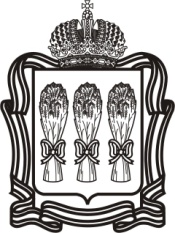 О внесении изменений в Территориальную программу государственных гарантий бесплатного оказания гражданам медицинской помощи на территории Пензенской области на 2014 год и на плановый период 2015 и 2016 годов, утвержденную постановлением Правительства Пензенской области от 23.12.2013 № 993-пП В целях приведения нормативного правового акта в соответствие 
с действующим законодательством, руководствуясь законами Пензенской области от 24.12.2013 № 2488-ЗПО «О бюджете Пензенской области на 2014 год и на плановый период 2015 и 2016 годов» (с последующими изменениями), 
от 26.12.2013 № 2500-ЗПО «О бюджете Территориального фонда обязательного медицинского страхования Пензенской области на 2014 год и на плановый период 2015 и 2016 годов» (с последующими изменениями) и от 22.12.2005 № 906-ЗПО «О Правительстве Пензенской области» (с последующими измене-ниями), Правительство Пензенской области  п о с т а н о в л я е т:1. Внести в Территориальную программу государственных гарантий бесплатного оказания гражданам медицинской помощи на территории Пензенской области на 2014 год и на плановый период 2015 и 2016 годов 
(далее – Программа), утвержденную постановлением Правительства Пензен-ской области от 23.12.2013  № 993-пП «О Территориальной программе государственных гарантий бесплатного оказания гражданам медицинской помощи на территории Пензенской области на 2014 год и на плановый период 2015 и 2016 годов», следующие изменения: 1.1. Таблицы «Сведения о планируемых объемах и финансовых затратах на санаторную помощь» и  «Перечень и объем высокотехнологичной медицин-ской помощи, оказываемой в учреждениях здравоохранения Пензенской области в рамках Территориальной программы на условиях софинансирования за счет средств федерального бюджета и средств бюджета Пензенской области» раздела  2 «Перечень заболеваний (состояний) и перечень видов медицинской помощи, оказываемой гражданам без взимания с них платы за счет бюджетных ассигнований бюджета Пензенской области и средств бюджета Террито-риального фонда обязательного медицинского страхования Пензенской области» Программы изложить в новой редакции согласно приложению № 1 
к настоящему постановлению.1.2. Раздел 3 «Перечень медицинских организаций, участвующих в реали-зации программы, в том числе программы ОМС» Программы изложить в новой редакции согласно приложению № 2 к настоящему постановлению.1.3. Раздел 4 «Задание по обеспечению государственных гарантий бес-платного оказания гражданам медицинской помощи за счет средств бюджетов всех уровней и объемы медицинской помощи, оказываемой в рамках программы ОМС» Программы изложить в новой редакции согласно приложению № 3 к настоящему постановлению.1.4. Раздел 5 «Порядок и условия оказания медицинской помощи, в том числе  сроки ожидания медицинской помощи, предоставляемой в плановом порядке, перечень мероприятий по профилактике заболеваний и формированию здорового образа жизни, осуществляемых в рамках программы» Программы изложить в новой редакции согласно приложению № 4 к настоящему постановлению.1.5. Раздел 6 «Стоимость Программы» Программы изложить в новой редакции согласно приложению № 5 к настоящему постановлению.1.6. Раздел 7 «Объем медицинской помощи в расчете на одного жителя, стоимость объема медицинской помощи с учетом условий ее оказания, подушевой норматив финансирования» Программы изложить в новой редакции согласно приложению № 6 к настоящему постановлению.2. Настоящее постановление опубликовать в газете «Пензенские губернские ведомости» и разместить (опубликовать) на официальном сайте Правительства Пензенской области в информационно-телекоммуникационной сети «Интернет».3. Настоящее постановление действует в части, не противоречащей закону Пензенской области о бюджете Территориального фонда обязательного медицинского страхования Пензенской области на очередной финансовый год и плановый период.4. Контроль за исполнением настоящего постановления возложить на заместителя Председателя Правительства Пензенской области, координирующего вопросы здравоохранения.Сведения о планируемых объемах и финансовых затратах на санаторную помощь Перечень и объемвысокотехнологичной медицинской помощи, оказываемой в учреждениях здравоохранения Пензенской области в рамках Территориальной программы на условиях софинансирования за счет средств федерального бюджета и средств бюджета Пензенской области__________3. Перечень медицинских организаций, участвующих в реализации программы, в том числе программы ОМС*) включая участковые больницы, амбулатории, ФАПы: 12 участковых больниц; 
77 амбулаторий; 541 фельдшерско-акушерских пунктов.______________4. Задание по обеспечению государственных гарантий бесплатного оказания гражданам медицинской помощи за счет средств бюджетов всех уровней и объемы медицинской помощи, оказываемой в рамках программы ОМС4.1. Объемы медицинской помощи, предоставляемой в рамках Программы ОМС в соответствии с базовой Программой ОМС.4.1.1. Объемы стационарной медицинской помощи, предоставляемой по Программе ОМС в соответствии с базовой Программой ОМС на 2014 год.*)*) Объемы предоставления медицинской помощи для конкретной медицинской организации, включенной в реестр медицинских организаций, осуществляющих деятельность в сфере ОМС, распределяются решением комиссии по разработке Территориальной программы ОМС в соответствии с требованиями частей 9,10 статьи 36 Федерального закона от 29.11.2010 № 326-ФЗ «Об обязательном медицинском страховании в Российской Федерации» (с последующими изменениями).В соответствии с требованиями части 10 статьи 36 Федерального закона от 29.11.2010 
№ 326-ФЗ «Об обязательном медицинском страховании в Российской Федерации» (с последующими изменениями) объемы предоставления медицинской помощи, установленные Территориальной программой ОМС Пензенской области, включают в себя объемы предоставления медицинской помощи застрахованным лицам на территории Пензенской области за пределами территории страхования.**) Включая объемы медицинской помощи, оказываемой по профилю – медицинская реабилитация.***) Включая объемы медицинской помощи, оказываемой по профилям – детская гематология (451 случай госпитализации), детская онкология (298 случаев госпитализации).****) Включая объемы медицинской помощи, связанные с диагностическими исследованиями.4.1.2. Объемы медицинской помощи, предоставляемой в условиях дневных стационаров всех типов по Программе ОМС в соответствии с базовой Программой ОМС на 2014 год. *)*) Объемы предоставления медицинской помощи для конкретной медицинской организации, включенной в реестр медицинских организаций, осуществляющих деятельность в сфере ОМС, распределяются решением комиссии по разработке Территориальной программы ОМС в соответствии с требованиями частей 9,10 статьи 36 Федерального закона от 29.11.2010 №326-ФЗ 
«Об обязательном медицинском страховании в Российской Федерации» (с последующими изменениями).В соответствии с требованиями части 10 статьи 36 Федерального закона от 29.11.2010 № 326-ФЗ «Об обязательном медицинском страховании в Российской Федерации» (с последующими изменениями) объемы предоставления медицинской помощи, установленные Территориальной программой ОМС Пензенской области, включают в себя объемы предоставления медицинской помощи застрахованным лицам на территории Пензенской области за пределами территории страхования.**) Объемы простых медицинских услуг, оказываемых в течение одного пациентодня 
в условиях дневного стационара в рамках базовой Программы ОМС в 2014 году (медицинская помощь, оказываемая в центрах (подразделениях) амбулаторной хирургии и хирургии одного дня), 
по каждому наименованию простых услуг представлены в подпункте 4.1.2.1.***) Терапия, включая гастроэнтерологию.****) Хирургия, включая онкологию, гематологию, радиологию и радиотерапию.*****) Объемы заместительной почечной терапии, предоставляемой по Программе ОМС в 2014 году в соответствии с базовой Программой ОМС, по каждому наименованию процедур представлены в подпункте 4.1.2.2.4.1.2.1. Объемы простых медицинских услуг, оказываемых в течение одного пациентодня в условиях дневного стационара в рамках базовой Программы ОМС в 2014 году (медицинская помощь, оказываемая в центрах (подразделениях) амбулаторной хирургии и хирургии одного дня) *)*) Объемы предоставления медицинской помощи для конкретной медицинской организации, включенной в реестр медицинских организаций, осуществляющих деятельность в сфере ОМС, распределяются решением комиссии по разработке Территориальной программы ОМС в соответствии с требованиями частей 9,10 статьи 36 Федерального закона от 29.11.2010 № 326-ФЗ 
«Об обязательном медицинском страховании в Российской Федерации» (с последующими изменениями).4.1.2.2. Объемы заместительной почечной терапии, предоставляемой по Программе ОМС в 2014 году в соответствии с базовой Программой ОМС *)*) Объемы предоставления медицинской помощи для конкретной медицинской организации, включенной в реестр медицинских организаций, осуществляющих деятельность в сфере ОМС, распределяются решением комиссии по разработке Территориальной программы ОМС в соответствии с требованиями       частей 9,10 статьи 36 Федерального закона от 29.11.2010 № 326-ФЗ «Об обязательном медицинском страховании в Российской Федерации» (с последующими изменениями).4.1.3. Объемы амбулаторной медицинской помощи, предоставляемой по Программе ОМС в 2014 году в соответствии с базовой Программой ОМС по врачебным специальностям *)*) Объемы предоставления медицинской помощи для конкретной медицинской организации, включенной в реестр медицинских организаций, осуществляющих деятельность в сфере ОМС, распределяются решением комиссии по разработке Территориальной программы ОМС в соответствии с требованиями частей 9,10 статьи 36 Федерального закона от 29.11.2010 № 326-ФЗ 
«Об обязательном медицинском страховании в Российской Федерации» (с последующими изменениями).В соответствии с требованиями части 10 статьи 36 Федерального закона от 29.11.2010 
№ 326-ФЗ «Об обязательном медицинском страховании в Российской Федерации» (с последующими изменениями) объемы предоставления медицинской помощи, установленные Территориальной программой ОМС Пензенской области, включают в себя объемы предоставления медицинской помощи застрахованным лицам на территории Пензенской области за пределами территории страхования.**) Переводной коэффициент стоматологической помощи при пересчете УЕТ (условных единиц трудоемкости) в посещения  для взрослого населения – 0,324, для детского населения – 0,5.***) Объемы простых медицинских услуг, оказываемых в амбулаторных условиях по профилю «акушерство и гинекология» по Программе ОМС в 2014 году в соответствии с базовой Программой ОМС (амбулаторная хирургия), по каждому наименованию услуг представлены в подпункте 4.1.3.2.4.1.3.1 Объемы амбулаторной медицинской помощи, предоставляемой по Программе ОМС в 2014 году в соответствии с базовой Программой ОМС по врачебным специальностям, в расчете на одно застрахованное по ОМС лицо *)*) Объемы предоставления медицинской помощи для конкретной медицинской организации, включенной в реестр медицинских организаций, осуществляющих деятельность в сфере ОМС, распределяются решением комиссии по разработке Территориальной программы ОМС в соответствии с требованиями частей 9,10 статьи 36 Федерального закона от 29.11.2010 № 326-ФЗ «Об обязательном медицинском страховании в Российской Федерации» (с последующими изменениями).В соответствии с требованиями части 10 статьи 36 Федерального закона от 29.11.2010 № 326-ФЗ «Об обязательном медицинском страховании в Российской Федерации» (с после-дующими изменениями) объемы предоставления медицинской помощи, установленные Территориальной программой ОМС Пензенской области, включают в себя объемы предоставления медицинской помощи застрахованным лицам на территории Пензенской области за пределами территории страхования.**) Переводной коэффициент стоматологической помощи при пересчете УЕТ (условных единиц трудоемкости) в посещения  для взрослого населения – 0,324, для детского населения – 0,5.4.1.3.2. Объемы простых медицинских услуг, оказываемых в амбулаторных условиях по профилю «акушерство и гинекология» в рамках базовой Программы ОМС в 2014 году (амбулаторная хирургия) *)*) Объемы предоставления медицинской помощи для конкретной медицинской организации, включенной в реестр медицинских организаций, осуществляющих деятельность в сфере ОМС, распределяются решением комиссии по разработке Территориальной программы ОМС в соответствии с требованиями частей 9,10 статьи 36 Федерального закона от 29.11.2010 № 326-ФЗ «Об обязательном медицинском страховании в Российской Федерации» (с последующими изменениями).4.1.4. Объемы диагностических исследований (магнитно-резонансная томография, компьютерная томография органов и систем, коронарография, панаортография, вентрикулография сердца и ангиография общей сонной артерии), предоставляемых по Программе ОМС в 2014 году в соответствии с базовой Программой ОМС *)*) Объемы предоставления медицинской помощи для конкретной медицинской организации, включенной в реестр медицинских организаций, осуществляющих деятельность в сфере ОМС, распределяются решением комиссии по разработке Территориальной программы ОМС в соответствии с требованиями частей 9,10 статьи 36 Федерального закона от 29.11.2010 № 326-ФЗ 
«Об обязательном медицинском страховании в Российской Федерации» (с последующими изменениями).4.1.5. Объемы скорой медицинской помощи, предоставляемой по Программе ОМС в соответствии с базовой Программой ОМС, на 2014 год – 
423 933 вызова. Средний норматив объема предоставления скорой медицинской помощи в расчете на одно застрахованное по ОМС лицо – 0,318 вызовов.Объемы предоставления медицинской помощи для конкретной медицинской организации, включенной в реестр медицинских организаций, осуществляющих деятельность в сфере ОМС, распределяются решением комиссии по разработке Территориальной программы ОМС в соответствии с требованиями частей 9,10 статьи 36 Федерального закона от 29.11.2010 № 326-ФЗ «Об обязательном медицинском страховании в Российской Федерации» (с последующими изменениями).В соответствии с требованиями части 10 статьи 36 Федерального закона от 29.11.2010 № 326-ФЗ «Об обязательном медицинском страховании в Российской Федерации» (с последующими изменениями) объемы предоставления медицинской помощи, установленные территориальной программой ОМС Пензенской области, включают в себя объемы предоставления медицинской помощи застрахованным лицам на территории Пензенской области за пределами территории страхования.4.1.6. Нормативные сроки средней длительности пребывания одного больного в стационаре и нормативное число дней использования койки в году, установленные для медицинских организаций, работающих в системе ОМС на территории Пензенской области с 01.01.2014.*) Численность застрахованных по ОМС лиц по состоянию на 01.04.2013 – 1 333 122 человека.4.2. Задание по обеспечению государственных гарантий бесплатного оказания гражданам медицинской помощи за счет средств бюджетов всех уровней4.2.1. Структура коечной сети круглосуточного стационара медицинских организаций, финансируемых за счет средств бюджета Пензенской области с 01.04.20144.2.2. Объемы стационарной медицинской помощи медицинских организаций, финансируемых за счет средств бюджета Пензенской области,  на 2014 год4.2.3. Норматив числа выбывших больных из круглосуточных стационаров, предоставляющих медицинскую помощь за счет средств бюджета Пензенской области, на 2014 год4.2.4. Структура коек дневного стационара медицинских организаций, финансируемых за счет средств бюджета Пензенской области, на 2014 год4.2.5. Объёмы стационарозамещающей медицинской помощи медицинских организаций, финансируемых за счет средств бюджета Пензенской области, 
на 2014 год4.2.6. Плановые объемы амбулаторно-поликлинической и скорой медицинской помощи, предоставляемые за счет средств бюджета Пензенской области, на  2014 год---------------------------------<*> Включая психотерапию.<**> При переводе посещений в связи с заболеваниями в обращения кратность составляет 2,374.___________5. Порядок и условия оказания медицинской помощи, в том числе сроки ожидания медицинской помощи, предоставляемой в плановом порядке, перечень мероприятий по профилактике заболеваний и формированию здорового образа жизни, осуществляемых в рамках программы5.1. Медицинская помощь может оказываться в следующих условиях:- вне медицинской организации (по месту вызова бригады скорой, в том числе скорой специализированной, медицинской помощи, а также в транспортном средстве при медицинской эвакуации);- амбулаторно (в условиях, не предусматривающих круглосуточного медицинского наблюдения и лечения), в том числе на дому при вызове медицинского работника;- в дневном стационаре (в условиях, предусматривающих медицинское наблюдение и лечение в дневное время, но не требующих круглосуточного медицинского наблюдения и лечения);- стационарно (в условиях, обеспечивающих круглосуточное медицинское наблюдение и лечение).5.2. Условия реализации установленного законодательством Российской Федерации права на выбор врача, в том числе врача общей практики (семейного врача) и лечащего врача (с учетом согласия врача):5.2.1. При оказании гражданину медицинской помощи в рамках Программы он имеет право на выбор медицинской организации в порядке, утвержденном уполномоченным федеральным органом исполнительной власти, и на выбор врача (с учетом согласия врача). Особенности выбора медицинской организации гражданами, проживающими в закрытых административно-территориальных образованиях, на территориях с опасными для здоровья человека физическими, химическими и биологическими факторами, включенных в соответствующий перечень, а также работниками организаций, включенных в перечень организаций отдельных отраслей промышленности с особо опасными условиями труда, устанавливаются Правительством Российской Федерации.5.2.2. Для получения первичной медико-санитарной помощи гражданин выбирает медицинскую организацию, в том числе по территориально-участковому принципу, не чаще чем один раз в год (за исключением случаев изменения места жительства или места пребывания гражданина). В выбранной медицинской организации гражданин осуществляет выбор не чаще чем один раз в год (за исключением случаев замены медицинской организации) врача-терапевта, врача-терапевта участкового, врача-педиатра, врача-педиатра участкового, врача общей практики (семейного врача) или фельдшера путем подачи заявления лично или через своего представителя на имя руководителя медицинской организации. От имени граждан могут также выступать физические и юридические лица, имеющие такое право в соответствии с законодательством Российской Федерации, либо в силу наделения их гражданами в порядке, установленном законодательством Российской Федерации, полномочиями выступать от их имени. 5.2.3. Оказание первичной специализированной медико-санитарной помощи осуществляется:1) по направлению врача-терапевта участкового, врача-педиатра участко-вого, врача общей практики (семейного врача), фельдшера, врача-специалиста;2) в случае самостоятельного обращения гражданина в медицинскую организацию, в том числе организацию, выбранную им в соответствии с подпунктом 5.2.2.  пункта 5.2. настоящего раздела Программы, с учетом порядков оказания медицинской помощи.5.2.4. Для получения специализированной медицинской помощи в плановой форме выбор медицинской организации осуществляется по направлению лечащего врача. В случае, если в реализации Программы принимают участие несколько медицинских организаций, оказывающих медицинскую помощь по соответствующему профилю, лечащий врач обязан проинформировать гражданина о возможности выбора медицинской организации с учетом выполнения условий оказания медицинской помощи, установленных территориальной программой государственных гарантий бесплатного оказания гражданам медицинской помощи.5.2.5. Медицинская помощь в неотложной или экстренной форме оказывается гражданам с учетом соблюдения установленных требований к срокам ее оказания. Медико-санитарная помощь в неотложной форме  на дому гражданам, которые выбрали медицинскую организацию для получения первичной медико-санитарной помощи в рамках программы государственных гарантий бесплатного оказания гражданам медицинской помощи не по территориально-участковому принципу, оказывается медицинской органи-зацией, осуществляющей первичную медико-санитарную помощь и терри-ториально близко расположенной к месту вызова,  с учётом раскрепления населения между врачебными участками. 5.2.6. При оказании гражданину медицинской помощи в рамках Программы выбор медицинской организации (за исключением случаев оказания скорой медицинской помощи) за пределами территории субъекта Российской Федерации, в котором проживает гражданин, осуществляется в порядке, устанавливаемом уполномоченным федеральным органом испол-нительной власти.5.2.7. При выборе врача и медицинской организации гражданин имеет право на получение информации в доступной для него форме, в том числе размещенной в информационно-телекоммуникационной сети «Интернет» (далее – сеть «Интернет»), о медицинской организации, об осуществляемой ею медицинской деятельности и о врачах, об уровне их образования и квалификации.5.2.8. Выбор врача и медицинской организации военнослужащими и лицами, приравненными по медицинскому обеспечению к военнослужащим, гражданами, проходящими альтернативную гражданскую службу, гражданами, подлежащими призыву на военную службу или направляемыми на альтернативную гражданскую службу, и гражданами, поступающими на военную службу по контракту или приравненную к ней службу, а также задержанными, заключенными под стражу, отбывающими наказание в виде ограничения свободы, ареста, лишения свободы либо административного ареста, осуществляется с учетом особенностей оказания медицинской помощи, установленных статьями 25 и 26 Федерального закона от 21.11.2011 № 323-ФЗ «Об основах охраны здоровья граждан в Российской Федерации»
(с последующими изменениями).5.3.  Порядок реализации установленного законодательством Российской Федерации права внеочередного оказания медицинской помощи отдельным категориям граждан в медицинских организациях, находящихся на территории Пензенской области (далее – Порядок), устанавливает процедуру реализации меры социальной поддержки граждан, имеющих право в соответствии с федеральным законодательством на внеочередное оказание медицинской помощи, в организациях здравоохранения Пензенской области (далее – медицинские организации).  5.3.1. Право на внеочередное оказание медицинской помощи имеют следующие категории граждан: 5.3.1.1. Инвалиды войны и граждане других категорий, предусмотренных статьями 14-19 и 21 Федерального закона от 12.01.1995 № 5-ФЗ «О ветеранах» (с последующими изменениями):- инвалиды войны;- участники Великой Отечественной войны;- ветераны боевых действий;- военнослужащие, проходившие военную службу в воинских частях, учреждениях, военно-учебных заведениях, не входивших в состав действующей армии, в период с 22 июня 1941 года по 3 сентября 1945 года, не менее шести месяцев, военнослужащие, награжденные орденами или медалями СССР за службу в указанный период;- лица, награжденные знаком «Жителю блокадного Ленинграда»;- лица, работавшие в период Великой Отечественной войны на объектах противовоздушной обороны, местной противовоздушной обороны, на строительстве оборонительных сооружений, военно-морских баз, аэродромов и других военных объектов в пределах тыловых границ действующих фронтов, операционных зон действующих флотов, на прифронтовых участках железных и автомобильных дорог;- члены семей погибших (умерших) инвалидов войны, участников Великой Отечественной войны и ветеранов боевых действий. 5.3.1.2. Лица, награжденные нагрудным знаком «Почетный донор России», согласно статье 23 Федерального закона от 20.07.2012 № 125-ФЗ 
«О донорстве крови и ее компонентов» (с последующими изменениями). 5.3.1.3. Граждане России, удостоенные званий Героя Советского Союза, Героя Российской Федерации и являющиеся полными кавалерами ордена Славы, согласно статье 4 Закона Российской Федерации от 15.01.1993 № 4301-1 «О статусе Героев Советского Союза, Героев Российской Федерации и полных кавалеров ордена Славы» (с последующими изменениями).5.3.1.4. Иные категории граждан, имеющие право внеочередного получения амбулаторно-поликлинической, стационарной и стационарозамещающей медицинской помощи в соответствии с действующим законодательством.5.3.2. Право на внеочередное получение медицинской помощи в меди-цинских организациях Пензенской области имеют указанные в подпункте 5.3.1.1. настоящего раздела Программы категории граждан при предъявлении удостоверения единого образца, установленного федеральным законодатель-ством, и при наличии медицинских показаний.5.3.3. Внеочередное оказание медицинской помощи организуется при оказании гражданам амбулаторно-поликлинической, стационарной и стационарозамещающей медицинской помощи в медицинских организациях, определенных разделом 3«Перечень медицинских организаций, участвующих в реализации Программы, в том числе Программы ОМС» Программы.5.3.4. Медицинские организации, оказывающие амбулаторно-поликлини-ческую медицинскую помощь, организуют учет граждан и динамическое наблюдение за их состоянием здоровья.В отделениях стационара, приемном отделении и регистратуре медицинских организаций размещается информация о Перечне отдельных категорий граждан и Порядке реализации права внеочередного оказания медицинской помощи в медицинских организациях Пензенской области.5.3.5. Граждане, нуждающиеся в оказании амбулаторно-поликлинической помощи, обращаются в регистратуру медицинских организаций, где амбула-торные карты (учетная форма 025/у-04) маркируются литерой «Л».Работник регистратуры медицинских организаций доставляет медицинскую карту гражданина с литерой «Л» врачу соответствующей специальности, который, в свою очередь, организует внеочередной прием гражданина.Медицинские работники, осуществляющие прием больных, инфор-мируют их о преимущественном праве граждан, указанных в подпункте 5.3.1.1. настоящего раздела Программы, на внеочередной прием и оказание медицинской помощи.5.3.6. При наличии медицинских (клинических) показаний для проведения дополнительного медицинского обследования гражданина или лабораторных исследований при оказании амбулаторно-поликлинической помощи медицинской организацией организуется внеочередной прием гражданина необходимыми врачами-специалистами или проведение необходимых лабораторных исследований.5.3.7. В случае необходимости оказания гражданину стационарной или стационарозамещающей медицинской помощи врач амбулаторно-поликлини-ческой организации выдает направление на госпитализацию с пометкой о льготе. Медицинские организации, оказывающие стационарную медицинскую помощь, организуют внеочередную плановую госпитализацию гражданина.В стационарах для данной категории граждан выделяются специальные палаты с соответствующим обозначением.5.3.8. Контроль за внеочередным оказанием медицинской помощи гражданам осуществляется исполнительным органом государственной власти Пензенской области, уполномоченным в сфере здравоохранения, руководи-телями медицинских организаций.5.4. Порядок обеспечения граждан лекарственными препаратами, медицинскими изделиями, донорской кровью и ее компонентами, лечебным питанием, в том числе специализированными продуктами лечебного питания, по медицинским показаниям в соответствии со стандартами медицинской помощи с учетом видов, условий и форм оказания медицинской помощи.Обеспечение граждан лекарственными препаратами, медицинскими изделиями, донорской кровью и ее компонентами, лечебным питанием, в том числе специализированными продуктами лечебного питания, по медицинским показаниям в соответствии со стандартами медицинской помощи с учетом видов, условий и форм оказания медицинской помощи не подлежит оплате за счет личных средств граждан.Назначение и применение по медицинским показаниям лекарственных препаратов, не входящих в перечень жизненно необходимых и важнейших лекарственных препаратов, в случаях их замены из-за индивидуальной непереносимости, по жизненным показаниям, не подлежит оплате за счет личных средств граждан.5.5. Перечень мероприятий по профилактике заболеваний и формиро-ванию здорового образа жизни, осуществляемых в рамках Программы:5.5.1. разработка и реализация программ формирования здорового образа жизни, в том числе программ снижения потребления алкоголя и табака, предупреждения и борьбы с немедицинским потреблением наркотических средств и психотропных веществ;5.5.2. осуществление санитарно-противоэпидемических (профилакти-ческих) мероприятий;5.5.3. осуществление мероприятий по предупреждению и раннему выявлению заболеваний, в том числе предупреждению социально значимых заболеваний и борьбе с ними;5.5.4. проведение профилактических и иных медицинских осмотров, диспансеризации, диспансерного наблюдения в соответствии с законода-тельством Российской Федерации;5.5.5. осуществление мероприятий по сохранению жизни и здоровья граждан в процессе их обучения и трудовой деятельности в соответствии с законодательством Российской Федерации.5.6. Предельные сроки ожидания медицинской помощи, оказываемой в плановой форме, в том числе сроки ожидания оказания медицинской помощи в стационарных условиях, проведения отдельных диагностических обследований, а также консультаций врачей-специалистов:5.6.1. Оказание первичной медико-санитарной помощи в неотложной форме – не более 2 часов с момента обращения;5.6.2. Прием врачей-специалистов при оказании первичной специализи-рованной медико-санитарной помощи в плановой форме – не более 10 рабочих дней с момента обращения;5.6.3. Проведение диагностических инструментальных и лабораторных исследований при оказании первичной медико-санитарной помощи в плановой форме – не более 10 рабочих дней;5.6.4. Проведение компьютерной томографии, магнитно-резонансной томографии и ангиографии при оказании первичной медико-санитарной помощи в плановой форме – не более 30 рабочих дней;5.6.5. Оказание специализированной медицинской помощи в стацио-нарных условиях в плановой форме – не более 30 календарных дней с момента выдачи лечащим врачом направления на госпитализацию (при условии обращения пациента за госпитализацией в рекомендуемые лечащим врачом сроки);5.6.6. Срок ожидания медицинской помощи для плановых больных составляет – в амбулаторно-поликлинических организациях: прием к врачу-терапевту участковому, врачу общей практики и врачу-педиатру участковому  осуществляется в день обращения;5.6.7. По экстренным показаниям прием пациента осуществляется при острых и внезапных ухудшениях состояния здоровья. Прием осуществляется без предварительной записи, вне общей очереди всех обратившихся, независимо от прикрепления пациента к поликлинике. Отсутствие страхового полиса и личных документов не является причиной отказа в экстренном приеме;5.6.8. Вызов врача-терапевта участкового и врача-педиатра участкового на дом обслуживается в этот же день;5.6.9. Осмотр на дому при наличии показаний врачами-специалистами по назначению участкового врача;5.6.10. По экстренным показаниям госпитализация осуществляется немедленно, максимальное время оказания помощи на этапе приемного покоя не должно превышать трех часов.5.7. Условия пребывания в медицинских организациях при оказании медицинской помощи в стационарных условиях, включая предоставление спального места и питания, при совместном нахождении одного из родителей, иного члена семьи или иного законного представителя в медицинской организации в стационарных условиях с ребенком до достижения им возраста четырех лет, а с ребенком старше указанного возраста – при наличии медицинских показаний.Одному из родителей, иному члену семьи или иному законному представителю предоставляется право на бесплатное совместное нахождение с ребенком в медицинской организации при оказании ему медицинской помощи в стационарных условиях в течение всего периода лечения независимо от возраста ребенка. При совместном нахождении в медицинской организации в стационарных условиях с ребенком до достижения им возраста четырех лет, а с ребенком старше данного возраста – при наличии медицинских показаний плата за создание условий пребывания в стационарных условиях, в том числе за предоставление спального места и питания, с указанных лиц не взимается, а финансируется за счет средств обязательного медицинского страхования по видам медицинской помощи и заболеваниям, включенным в Программу ОМС.5.8. Размещение пациентов в маломестных палатах (боксах) по медицинским и (или) эпидемиологическим показаниям, установленным Министерством здравоохранения Российской Федерации, при оказании медицинской помощи в рамках программы государственных гарантий бесплатного оказания гражданам медицинской помощи и территориальной программы государственных гарантий бесплатного оказания гражданам медицинской помощи не подлежит оплате за счет личных средств граждан.5.9. Предоставление транспортных услуг при сопровождении медицин-ским работником пациента, находящегося на лечении в стационарных условиях, в целях выполнения порядков оказания медицинской помощи и стандартов медицинской помощи в случае необходимости проведения такому пациенту диагностических исследований – при отсутствии возможности их проведения медицинской организацией, оказывающей медицинскую помощь пациенту, не подлежит оплате за счет личных средств граждан.5.10. Условия и сроки диспансеризации населения для отдельных категорий населения.Условия и сроки диспансеризации населения для отдельных категорий населения определяются в соответствии с порядком, утвержденным приказом  Министерства здравоохранения Российской Федерации от 03.12.2012 № 1006н «Об утверждении порядка проведения диспансеризации определенных групп взрослого населения». 5.11. В медицинских организациях, оказывающих специализированную медицинскую помощь в стационарных условиях, ведется лист ожидания оказания специализированной медицинской помощи в плановой форме и осуществляется информирование граждан в доступной форме, в том числе с использованием информационно-телекоммуникационной сети «Интернет», о сроках ожидания оказания специализированной медицинской помощи с учетом требований законодательства Российской Федерации о персональных данных.5.12. Целевые значения критериев доступности и качества медицинской помощи, оказываемой в рамках Программы.Программой устанавливаются целевые значения критериев доступности и качества медицинской помощи, на основе которых проводится комплексная оценка уровня и динамики следующих показателей:____________6. СТОИМОСТЬ ПРОГРАММЫ 6.1. Сводный расчет стоимости утвержденной Программы на 2014 год*) без учета финансовых средств консолидированного бюджета Российской Федерации на содержание медицинских организаций, работающих в системе ОМС (затраты, не вошедшие в тариф);**) указываются средства консолидированного бюджета Российской Федерации на содержание медицинских организаций, работающих в системе ОМС, сверх уплачиваемых страховых взносов на неработающее население и передаваемые в бюджет территориального фонда ОМС в виде межбюджетных трансфертов; ***) затраты на АУП ТФОМС и СМО;****) 1 362 540  человек прогнозная численность постоянного населения Пензенской области на 01.01.2014, 
по данным Росстата, 1 333 122 численность застрахованных по ОМС лиц по состоянию на 01.04.2013.6.2. Стоимость Программы по источникам финансового обеспечения на 2014 год и на плановый период 2015 и 2016 годов на территории Пензенской области*) Без учета бюджетных ассигнований федерального бюджета на ОНЛС, целевые программы, а также средств по п.2 разд. II  по строке 08.**) 1 362 540 человек – прогнозная численность постоянного населения Пензенской области на 01.01.2014  по данным Росстата, 1 355 858 человек – в 2015 г. и 1 348 728 человек –
в 2016 г.; 1 333 122 человек - численность застрахованных по ОМС лиц по состоянию на 01.04.2013.____________Раздел 7. Объем медицинской помощи в расчете на одного жителя, стоимость объема медицинской помощи с учетом условий ее оказания, подушевой норматив финансирования7.1. Нормативы объема медицинской помощи по её видам в целом по Программе устанавливаются в единицах объема на одного жителя в год, по Программе ОМС – на одно застрахованное лицо. Нормативы объема медицинской помощи используются в целях планирования и финансово-экономического обоснования размера подушевых нормативов финансового обеспечения, предусмотренных Программой, и составляют:7.1.1. для скорой медицинской помощи вне медицинской организации, включая медицинскую эвакуацию, на 2014–2016 годы в рамках базовой программы обязательного медицинского страхования – 0,318 вызова на одно застрахованное лицо;7.1.2. для медицинской помощи в амбулаторных условиях, оказываемой с профилактической и иными целями (включая посещения центров здоровья, посещения в связи с диспансеризацией, посещения среднего медицинского персонала), на 2014 год – 2,78 посещения на одного жителя, в рамках базовой программы обязательного медицинского страхования – 2,59 посещения на одно застрахованное лицо, на 2015 год – 2,95 посещения на одного жителя, в рамках базовой программы обязательного медицинского страхования – 2,35 посещения на одно застрахованное лицо, на 2016 год – 2,98 посещения на одного жителя, в рамках базовой программы обязательного медицинского страхования – 
2,38 посещения на одно застрахованное лицо;7.1.3. для медицинской помощи в амбулаторных условиях, оказываемой в связи с заболеваниями, на 2014 год – 2,12 обращения (законченного случая лечения заболевания в амбулаторных условиях с кратностью посещений по поводу одного заболевания – не менее 2) на одного жителя, в рамках базовой программы обязательного медицинского страхования – 1,92 обращения на одно застрахованное лицо, на 2015 год – 2,15 обращения на одного жителя, в рамках базовой программы обязательного медицинского страхования – 1,95 обращения на одно застрахованное лицо, на 2016 год – 2,18 обращения на одного жителя, в рамках базовой программы обязательного медицинского страхования – 
1,98 обращения на одно застрахованное лицо;7.1.4. для медицинской помощи в амбулаторных условиях, оказываемой в неотложной форме, в рамках базовой программы обязательного медицинского страхования на 2014 год – 0,46 посещения на одно застрахованное лицо, 
на 2015 год – 0,6 посещения на одно застрахованное лицо, на 2016 год –
0,6 посещения на одно застрахованное лицо;7.1.5. для медицинской помощи в условиях дневных стационаров 
на 2014 год – 0,665 пациентодня на одного жителя, в рамках базовой программы обязательного медицинского страхования – 0,55 пациентодня на одно застрахованное лицо, на 2015 год – 0,71  пациентодня на одного  жителя, в рамках базовой программы обязательного медицинского страхования – 
0,59 пациентодня на одно застрахованное лицо, на 2016 год – 
0,735 пациентодня на одного жителя, в рамках базовой программы обязательного медицинского страхования – 0,61 пациентодня на одно застрахованное лицо; 7.1.6. для применения вспомогательных репродуктивных технологий (экстракорпорального оплодотворения) на 2014 год за счет средств обязательного медицинского страхования 600 случаев;7.1.7. для медицинской помощи в стационарных условиях на 2014 год – 0,197 случая госпитализации (законченного случая  лечения в стационарных условиях) на одного жителя, в рамках базовой программы обязательного медицинского страхования – 0,181 случая госпитализации на одно застрахован-ное лицо, на 2015 год – 0,193 случая госпитализации на одного жителя, в рамках базовой программы обязательного медицинского страхования – 
0,177 случая госпитализации на одно застрахованное лицо, на 2016 год – 
0,193 случая госпитализации на одного жителя, в рамках базовой программы обязательного медицинского страхования – 0,177 случая госпитализации на одно застрахованное лицо, в том числе для медицинской реабилитации в реабилитационных отделениях медицинских организаций в рамках базовой программы обязательного медицинского страхования на 2014 год – 
0,03 койкодня на одно застрахованное лицо, на 2015 год – 0,033 койкодня на одно  застрахованное лицо, на 2016 год – 0,039 койкодня на одно застра-хованное лицо;7.1.8. для паллиативной медицинской помощи в стационарных условиях на 2014 год – 0,092 койкодня на одного жителя, на 2015 год – 0,112 койкодня на одного жителя, на 2016 год – 0,115 койкодня на одного жителя.Объем медицинской помощи, оказываемой не застрахованным по обязательному медицинскому страхованию гражданам  в экстренной форме при внезапных острых заболеваниях, состояниях, обострении хронических заболеваний, представляющих угрозу жизни пациента, входящих в базовую программу обязательного медицинского страхования, включается в средние нормативы объема амбулаторной и стационарной медицинской помощи и обеспечивается за счет бюджетных ассигнований бюджета Пензенской области.7.2. Нормативы объема медицинской помощи по ее видам  с учетом этапов оказания в единицах объема на одного жителя в год, по Программе 
ОМС  на одно застрахованное лицо составляют:7.2.1. для медицинской помощи в амбулаторных условиях, оказываемой с профилактической и иными целями на первом этапе оказания медицинской помощи, – 1,626 посещения на одного жителя, в рамках базовой программы обязательного медицинского страхования – 1,55 посещения на одно застрахованное лицо, на втором этапе оказания медицинской помощи –
0,902 посещения на одного жителя, в рамках базовой программы обязательного медицинского страхования – 0,849 посещения на одно застрахованное лицо, на третьем  этапе оказания медицинской помощи – 0,252 посещения на одного жителя, в рамках базовой программы обязательного медицинского страхования – 0,194 посещения на одно застрахованное лицо;7.2.3. для медицинской помощи в амбулаторных условиях, оказываемой в связи с заболеваниями, на первом этапе оказания медицинской помощи – 
0,972 обращения (законченного случая лечения заболевания в амбулаторных условиях с кратностью посещений по поводу одного заболевания – не менее 2) на одного жителя, в рамках базовой программы обязательного медицинского страхования – 0,900 обращения на одно застрахованное лицо, на втором этапе оказания медицинской помощи – 0,831 на одного жителя, в рамках базовой программы обязательного медицинского страхования – 0,788 обращения на одно застрахованное лицо, на третьем этапе оказания медицинской помощи –0,317 на одного жителя, в рамках базовой программы обязательного медицинского страхования – 0,232 обращения на одно застрахованное лицо;7.2.4. для медицинской помощи в амбулаторных условиях, оказываемой в неотложной форме, в рамках базовой программы обязательного медицинского страхования на первом этапе оказания медицинской помощи  – 0,185 посе-щения на одно застрахованное лицо, на втором этапе оказания медицинской помощи  – 0,201 посещения на одно застрахованное лицо, на третьем этапе оказания медицинской помощи  – 0,074 посещения на одно застрахованное лицо;7.2.5. для медицинской помощи в условиях дневных стационаров на первом этапе оказания медицинской помощи  – 0,232 пациентодня на одного жителя, в рамках базовой программы обязательного медицинского страхования – 0,186 пациентодня на одно застрахованное лицо, на втором этапе оказания медицинской помощи  – 0,258 пациентодня на одного жителя, в рамках базовой программы обязательного медицинского страхования – 0,255 пациентодня на одно застрахованное лицо, на третьем этапе оказания медицинской помощи  – 0,175 пациентодня на одного жителя, в рамках базовой программы обязательного медицинского страхования – 0,109 пациентодня на одно застрахованное лицо;7.2.6. для медицинской помощи в стационарных условиях на первом этапе оказания медицинской помощи  – 0,041 случая госпитализации (законченного случая лечения в стационарных условиях) на одного жителя, в рамках базовой программы обязательного медицинского страхования – 
0,038 случая госпитализации на одно застрахованное лицо, на втором этапе оказания медицинской помощи  – 0,068 случая на одного жителя, в рамках базовой программы обязательного медицинского страхования – 0,065 случая госпитализации на одно застрахованное лицо, на третьем этапе оказания медицинской помощи  – 0,088 случая на одного жителя, в рамках базовой программы обязательного медицинского страхования – 0,078 случая госпитализации на одно застрахованное лицо;7.2.7. для медицинской помощи с использованием передвижных форм предоставления медицинских услуг –  0,005 выезда на одно застрахованное лицо. 7.3. Нормативы финансовых затрат на единицу объема медицинской помощи на 2014 год составляют:7.3.1. на один вызов скорой медицинской помощи за счет средств обязательного медицинского страхования – 1 575,53 руб.;7.3.2. на одно посещение с профилактической и иными целями при оказании медицинской помощи в амбулаторных условиях медицинскими организациями (их структурными подразделениями) за счет средств бюджетов субъектов Российской Федерации и местных бюджетов (далее – соответствующие бюджеты) – 229,68 руб., за счет средств обязательного медицинского страхования – 332,80 руб.;7.3.3. на одно обращение по поводу заболевания при оказании медицинской помощи в амбулаторных условиях медицинскими организациями (их структурными подразделениями) за счет средств соответствующих бюджетов – 546,50 руб., за счет средств обязательного медицинского страхования – 974,96 руб.;7.3.4. на одно посещение при оказании медицинской помощи в неотложной форме в амбулаторных условиях за счет средств обязательного медицинского страхования – 426,02 руб.;7.3.5. на один пациентодень лечения в условиях дневных стационаров за счет средств соответствующих бюджетов – 164,96 руб., за счет средств обязательного медицинского страхования – 1 283,40 руб.;7.3.6. на один случай применения вспомогательных репродуктивных технологий (экстракорпорального оплодотворения) за счет средств обязательного медицинского страхования – 114 669,90 руб.;7.3.7. на один случай госпитализации в медицинских организациях (их структурных подразделениях), оказывающих медицинскую помощь в стационарных условиях, за счет средств соответствующих бюджетов – 29 056,25 руб., за счет средств обязательного медицинского страхования – 20 053,37 руб.;7.3.8. на один койкодень по медицинской реабилитации в реабилитационных отделениях медицинских организаций за счет средств обязательного медицинского страхования – 1352,33 руб.;7.3.9. на один койкодень в медицинских организациях (их структурных подразделениях), оказывающих паллиативную медицинскую помощь в стационарных условиях (включая больницы сестринского ухода), за счет средств соответствующих бюджетов – 873,80 руб.7.4. Нормативы финансовых затрат на единицу объема медицинской помощи, оказываемой в соответствии с Программой, на 2015 и 2016 годы составляют:7.4.1. на один вызов скорой медицинской помощи за счет средств обязательного медицинского страхования 1 626,48 руб. на 2015 год, 
1 680,66 руб. на 2016 год;7.4.2. на одно посещение с профилактической и иными целями при оказании медицинской помощи в амбулаторных условиях медицинскими организациями (их структурными подразделениями) за счет средств соответствующих бюджетов 46,27 руб. на 2015 год, 41,60 руб. на 2016 год, за счет средств обязательного медицинского страхования 360,67 руб. на 2015 год, 365,31 руб. на 2016 год;7.4.3. на одно обращение по поводу заболевания при оказании меди-цинской помощи в амбулаторных условиях медицинскими организациями (их структурными подразделениями) за счет средств соответствующих бюджетов 353,00 руб. на 2015 год, 317,65 руб. на 2016 год, за счет средств обязательного медицинского страхования 1051,41 руб. на 2015 год, 1 095,89 руб. на 2016 год;7.4.4. на одно посещение при оказании медицинской помощи в неотложной форме в амбулаторных условиях за счет средств обязательного медицинского страхования 461,68 руб. на 2015 год, 464,65 руб. на 2016 год;7.4.5. на один пациентодень лечения в условиях дневных стационаров за счет средств соответствующих бюджетов 103,17 руб. на 2015 год, 124,88 руб. на 2016 год, за счет средств обязательного медицинского страхования 1 345,19 руб. на 2015 год, 1 359,85 руб. на 2016 год;7.4.6. на один случай применения вспомогательных репродуктивных технологий (экстракорпорального оплодотворения) за счет средств обязательного медицинского страхования 121 619,60 руб. на 2015 год, 127 700,28 руб. на 2016 год;7.4.7. на один случай госпитализации в медицинских организациях 
(их структурных подразделениях), оказывающих медицинскую помощь в стационарных условиях, за счет средств соответствующих бюджетов 22 915,00 руб. на 2015 год, 26 190,63 руб. на 2016 год, за счет средств обязательного медицинского страхования 23 057,63 руб. на 2015 год, 24 144,18 руб. на 
2016 год;7.4.8. на один койкодень по медицинской реабилитации в реабилитационных отделениях медицинских организаций за счет средств обязательного медицинского страхования  1 581,82 руб. на 2015 год, 1 668,21 руб. на 2016 год;7.4.9. на один койкодень в медицинских организациях (их структурных подразделениях), оказывающих паллиативную медицинскую помощь в стационарных условиях (включая больницы сестринского ухода), за счет средств соответствующих бюджетов 897,68 руб. на 2015 год, 878,87 руб. 
на 2016 год.7.5. Подушевые нормативы финансового обеспечения, предусмотренные Программой, отражают размер бюджетных ассигнований, необходимых для компенсации затрат по предоставлению бесплатной медицинской помощи в расчете на одного жителя в год, за счет средств обязательного медицинского страхования на одно застрахованное лицо в год.7.6. Подушевые нормативы финансового обеспечения, предусмотренные Программой (без учета расходов федерального бюджета), составляют в среднем: в 2014 году – 9 346,25 руб., в 2015 году – 9 711,50 руб., в 2016 году – 10 154,37 руб., в том числе за счет средств обязательного медицинского страхования на финансирование базовой программы обязательного медицинского страхования в 2014 году – 7 911,60 руб., в 2015 году – 8 712,61 руб., в 2016 году – 9 104,70 руб., из них:- за счет субвенций из бюджета Федерального фонда обязательного медицинского страхования в 2014 году – 7 058,58 руб., в 2015 году – 8 598,55 руб., в 2016 году –  8 985,51 руб.;- за счет межбюджетных трансфертов, передаваемых из бюджета субъекта Российской Федерации в бюджет территориального фонда обязательного медицинского страхования на финансовое обеспечение территориальной программы обязательного медицинского страхования в рамках базовой программы обязательного медицинского страхования, в части скорой медицинской помощи (за исключением специализированной (санитарно-авиационной) скорой медицинской помощи) в 2014 году – 474,24 руб.;- за счет прочих поступлений в 2014 году – 378,78 руб., в 2015 году – 114,06 руб., в 2016 году – 119,19 руб.7.7. Тарифы на оплату медицинской помощи по обязательному медицинскому страхованию устанавливаются тарифным соглашением между уполномоченным органом исполнительной власти субъекта Российской Федерации, территориальным фондом обязательного медицинского страхо-вания, представителями страховых медицинских организаций, медицинских профессиональных некоммерческих организаций, созданных в соответствии со статьей 76 Федерального закона от 21.11.2011 № 323-ФЗ  «Об основах охраны здоровья граждан в Российской Федерации»,  профессиональных союзов медицинских работников или их объединений (ассоциаций), включенными в состав комиссии по разработке территориальной программы обязательного медицинского страхования, создаваемой в субъекте Российской Федерации в установленном порядке._________ПРАВИТЕЛЬСТВО ПЕНЗЕНСКОЙ ОБЛАСТИП О С Т А Н О В Л Е Н И Еот30 апреля 2014 года№  286-пПг.Пенза г.Пенза г.Пенза г.Пенза ГубернаторПензенской области  В.К. БочкаревПриложение № 1к постановлению ПравительстваПензенской областиот 30 апреля 2014 года № 286-пПНаименованиеПланируемое число койко-днейПланируемое число больных, подлежащих санаторному   лечению(чел.)Планируемые расходы на  санаторную  помощь в 2014 году (рублей)1234Санаторная помощь, оказываемая в учреждениях санаторного типа, всего, в том числе за счет: 89 0883 380 118 407 400Средств системы ОМС---Средств консолидированного бюджета субъекта Российской Федерации     89 0883 380118 407 400№п/пНаименование медицинской помощи организацииПрофильКоли-чество квотСредства федера-льного бюджета,тыс. руб.Средства  бюджетаПензенской области, тыс. руб.1234561. ГБУЗ «Пензенская област-ная клиническая больница им. Н.Н. Бурденко»Травматология и ортопедия/ эндопротезирование3056 841,1531 802,351. ГБУЗ «Пензенская област-ная клиническая больница им. Н.Н. Бурденко»Сердечно-сосудистая хирургия521 879,808 702,201. ГБУЗ «Пензенская област-ная клиническая больница им. Н.Н. Бурденко»Челюстно-лицевая хирургия28267,263 120,741. ГБУЗ «Пензенская област-ная клиническая больница им. Н.Н. Бурденко»Нейрохирургия30873,004 068,001. ГБУЗ «Пензенская област-ная клиническая больница им. Н.Н. Бурденко»Урология30403,201 876,801. ГБУЗ «Пензенская област-ная клиническая больница им. Н.Н. Бурденко»Эндокринология30249,001 158,002. ГБУЗ «Областной онколо-гический диспансер»Онкология2154 607,4521 429,053. ГБУЗ «Областная офталь-мологическая больница»Офтальмология4202 982,0013 818,004.ГБУЗ «Областной противо-туберкулезный диспансер»Торакальная хирургия451 239,294 166,615.ГБУЗ «ГКБ СМП 
им.  Г.А. Захарьина»Травматология и ортопедия/ эндопротезирование25560,752 606,75ИТОГО:ИТОГО:1 18019 902,992 748,5Приложение № 2к постановлению ПравительстваПензенской областиот 30 апреля 2014 года № 286-пП № п/пНаименование медицинских организацийВ том числе осуществляющие деятельность в сфере обязательного медицинского страхования1231Государственное бюджетное учреждение здравоохранения «Пензенская областная клиническая больница имени Н.Н. Бурденко»Государственное бюджетное учреждение здравоохранения «Пензенская областная клиническая больница 
имени Н.Н. Бурденко»2Государственное бюджетное учреждение здравоохранения «Пензенская областная детская клиническая больница 
имени Н.Ф. Филатова»Государственное бюджетное учреждение здравоохранения «Пензенская областная детская клиническая больница имени Н.Ф. Филатова»3Государственное бюджетное учреждение здравоохранения «Областной онкологический диспансер»Государственное бюджетное учреждение здравоохранения «Областной онкологический диспансер»4Государственное бюджетное учреждение здравоохранения «Пензенский областной госпиталь для ветеранов войн»Государственное бюджетное учреждение здравоохранения «Пензенский областной госпиталь для ветеранов войн»5Государственное бюджетное учреждение здравоохранения «Пензенская областная офтальмологическая больница»Государственное бюджетное учреждение здравоохранения «Пензенская областная офтальмологическая больница»6Государственное бюджетное учреждение здравоохранения «Городская больница № 1»Государственное бюджетное учреждение здравоохранения «Городская больница № 1»7Государственное бюджетное учреждение здравоохранения «Городская больница № 3»Государственное бюджетное учреждение здравоохранения «Городская больница № 3»8Государственное бюджетное учреждение здравоохранения «Пензенская городская клиническая больница № 5»Государственное бюджетное учреждение здравоохранения «Пензенская городская клиническая больница № 5»9Государственное бюджетное учреждение здравоохранения «Городская клиническая больница скорой медицинской помощи имени Г.А. Захарьина»Государственное бюджетное учреждение здравоохранения «Городская клиническая больница скорой медицинской помощи имени Г.А. Захарьина»10Государственное бюджетное учреждение здравоохранения «Пензенская городская клиническая больница № 4»Государственное бюджетное учреждение здравоохранения «Пензенская городская клиническая больница № 4»11Государственное автономное учреждение здравоохранения Пензенской области «Городская стоматологическая поликлиника»Государственное автономное учреждение здравоохранения Пензенской области «Городская стоматологическая поликлиника»12Государственное бюджетное учреждение здравоохранения «Пензенский городской родильный дом»Государственное бюджетное учреждение здравоохранения «Пензенский городской родильный дом»13Государственное автономное учреждение здравоохранения Пензенской области «Детская стоматологическая поликлиника»Государственное автономное учреждение здравоохранения Пензенской области «Детская стоматологическая поликлиника»14Государственное бюджетное учреждение здравоохранения «Городская детская поликлиника»Государственное бюджетное учреждение здравоохранения «Городская детская поликлиника»15Государственное бюджетное учреждение здравоохранения «Кузнецкая городская стоматологическая поликлиника»Государственное бюджетное учреждение здравоохранения «Кузнецкая городская стоматологическая поликлиника»16Государственное бюджетное учреждение здравоохранения «Кузнецкая межрайонная детская больница»Государственное бюджетное учреждение здравоохранения «Кузнецкая межрайонная детская больница»17Государственное бюджетное учреждение здравоохранения «Башмаковская районная больница» *)Государственное бюджетное учреждение здравоохранения «Башмаковская районная больница» *)18Государственное бюджетное учреждение здравоохранения «Спасская районная больница» *)Государственное бюджетное учреждение здравоохранения «Спасская районная больница» *)19Государственное бюджетное учреждение здравоохранения «Бековская районная больница» *)Государственное бюджетное учреждение здравоохранения «Бековская районная больница» *)20Государственное бюджетное учреждение здравоохранения «Белинская районная больница» *)Государственное бюджетное учреждение здравоохранения «Белинская районная больница» *)21Государственное бюджетное учреждение здравоохранения «Бессоновская районная больница» *)Государственное бюджетное учреждение здравоохранения «Бессоновская районная больница» *)22Государственное бюджетное учреждение здравоохранения «Городищенская районная больница» *)Государственное бюджетное учреждение здравоохранения «Городищенская районная больница» *)23Государственное бюджетное учреждение здравоохранения «Земетчинская районная больница» *)Государственное бюджетное учреждение здравоохранения «Земетчинская районная больница» *)24Государственное бюджетное учреждение здравоохранения «Иссинская районная больница» *)Государственное бюджетное учреждение здравоохранения «Иссинская районная больница» *)25Государственное бюджетное учреждение здравоохранения «Каменская межрайонная больница» *)Государственное бюджетное учреждение здравоохранения «Каменская межрайонная больница» *)26Государственное бюджетное учреждение здравоохранения  «Камешкирская  районная больница» *)Государственное бюджетное учреждение здравоохранения  «Камешкирская  районная больница» *)27Государственное бюджетное учреждение здравоохранения «Колышлейская районная больница» *)Государственное бюджетное учреждение здравоохранения «Колышлейская районная больница» *)28Государственное бюджетное учреждение здравоохранения «Кузнецкая межрайонная больница» *)Государственное бюджетное учреждение здравоохранения «Кузнецкая межрайонная больница» *)29Государственное бюджетное учреждение здравоохранения «Лопатинская районная больница» *)Государственное бюджетное учреждение здравоохранения «Лопатинская районная больница» *)30Государственное бюджетное учреждение здравоохранения «Лунинская районная больница» *)Государственное бюджетное учреждение здравоохранения «Лунинская районная больница» *)31Государственное бюджетное учреждение здравоохранения «Мокшанская районная больница» *)Государственное бюджетное учреждение здравоохранения «Мокшанская районная больница» *)32Государственное бюджетное учреждение здравоохранения «Наровчатская районная больница» *)Государственное бюджетное учреждение здравоохранения «Наровчатская районная больница» *)33Государственное бюджетное учреждение здравоохранения «Неверкинская районная больница им. Ф.Х. Магдеева» *)Государственное бюджетное учреждение здравоохранения «Неверкинская районная больница им. Ф.Х. Магдеева» *)34Государственное бюджетное учреждение здравоохранения «Нижнеломовская  межрайонная больница» *)Государственное бюджетное учреждение здравоохранения «Нижнеломовская межрайонная больница» *)35Государственное бюджетное учреждение здравоохранения «Никольская  районная больница» *)Государственное бюджетное учреждение здравоохранения «Никольская  районная больница» *)36Государственное бюджетное учреждение здравоохранения «Сердобская межрайонная больница им. А.И. Настина»*)Государственное бюджетное учреждение здравоохранения «Сердобская межрайонная больница им. А.И. Настина»*)37Государственное бюджетное учреждение здравоохранения «Сосновоборская районная больница» *)Государственное бюджетное учреждение здравоохранения «Сосновоборская районная больница» *)38Государственное бюджетное учреждение здравоохранения «Тамалинская районная больница»*)Государственное бюджетное учреждение здравоохранения «Тамалинская районная больница»*)39Государственное бюджетное учреждение здравоохранения «Пензенская районная больница» *)Государственное бюджетное учреждение здравоохранения «Пензенская районная больница» *)40Государственное бюджетное учреждение здравоохранения «Шемышейская районная больница» *)Государственное бюджетное учреждение здравоохранения «Шемышейская районная больница» *)41Федеральное государственное бюджетное учреждение здравоохранения «Медико-санитарная часть 59» Федерального медико-биологического агентства РоссииФедеральное государственное бюджетное учреждение здравоохранения «Медико-санитарная часть 59» Федерального медико-биологического агентства России42Федеральное  казенное учреждение «Войсковая часть 45108»Федеральное казенное учреждение «Войсковая часть 45108»43Федеральное казенное учреждение здравоохранения «Медико-санитарная часть Министерства внутренних дел Российской Федерации по Пензенской области»Федеральное казенное учреждение здравоохранения «Медико-санитарная часть Министерства внутренних дел Российской Федерации по Пензенской области»44Филиал № 5 федерального бюджетного учреждения  «354 Окружной военный клинический госпиталь» Министерства обороны Российской Федерации» (Филиал № 5 ФБУ «354 ОВКГ» Минобороны России»)Филиал № 5 федерального бюджетного учреждения «354 Окружной военный клинический госпиталь» Министерства обороны Российской Федерации» (Филиал № 5 ФБУ «354 ОВКГ» Минобороны России»)45Федеральное государственное бюджетное учреждение «Федеральный центр сердечно-сосудистой хирургии» Министерства здравоохранения Российской Федерации (г. Пенза)Федеральное государственное бюджетное учреждение «Федеральный центр сердечно-сосудистой хирургии» Министерства здравоохранения Российской Федерации (г. Пенза)46Открытое акционерное общество «Пензенское производственное объединение электронной вычислительной техники» (ОАО «ППО ЭВТ»)Открытое акционерное общество «Пензенское производственное объединение электронной вычислительной техники» (ОАО «ППО ЭВТ»)47Негосударственное учреждение здравоохранения «Отделенческая клиническая больница на ст. Пенза» открытого акционерного общества «Российские железные дороги»Негосударственное учреждение здравоохранения «Отделенческая клиническая больница на ст. Пенза» открытого акционерного общества «Российские железные дороги»48Общество с ограниченной ответственностью «Центр здоровья»Общество с ограниченной ответственностью «Центр здоровья»49Общество с ограниченной ответственностью «Лечебно-диагностический центр Международного института биологических систем – Пенза»Общество с ограниченной ответственностью «Лечебно-диагностический центр Международного института биологических систем – Пенза»50Государственное бюджетное учреждение здравоохранения «Городская станция скорой медицинской помощи»Государственное бюджетное учреждение здравоохранения «Городская станция скорой медицинской помощи»51Общество с ограниченной ответственностью «Фрезениус нефрокеа»Общество с ограниченной ответственностью «Фрезениус нефрокеа»52Федеральное государственное бюджетное учреждение высшего профессионального образования «Пензенский государственный университет»Федеральное государственное бюджетное учреждение высшего профессионального образования «Пензенский государственный университет»53Государственное бюджетное учреждение здравоохранения «Пензенский областной клинический центр специализированных видов медицинской помощи»Государственное бюджетное учреждение здравоохранения «Пензенский областной клинический центр специализированных видов медицинской помощи»54Общество с ограниченной ответственностью «Медцентр-УЗИ»Общество с ограниченной ответственностью «Медцентр-УЗИ»55Общество с ограниченной ответственностью «Лабораторная диагностика»Общество с ограниченной ответственностью «Лабораторная диагностика»56Федеральное государственное бюджетное учреждение «Федеральный медицинский исследовательский центр имени В.А. Алмазова» Министерства здравоохранения Российской ФедерацииФедеральное государственное бюджетное учреждение «Федеральный медицинский исследовательский центр имени В.А. Алмазова» Министерства здравоохранения Российской Федерации57Федеральное бюджетное учреждение здравоохранения «Приволжский окружной медицинский центр» Федерального медико-биологического агентстваФедеральное бюджетное учреждение здравоохранения «Приволжский окружной медицинский центр» Федерального медико-биологического агентства58Государственное бюджетное общеобразовательное учреждение высшего профессионального образования «Волгоградский государственный медицинский университет» Министерства здравоохранения Российской ФедерацииГосударственное бюджетное общеобразовательное учреждение высшего профессионального образования «Волгоградский государственный медицинский университет» Министерства здравоохранения Российской Федерации59Государственное бюджетное учреждение здравоохранения «Областная психиатрическая больница имени К.Р. Евграфова»60Государственное бюджетное учреждение здравоохранения «Областной противотубер-кулезный диспансер»61Государственное бюджетное учреждение здравоохранения «Областная наркологическая больница»62Государственное бюджетное учреждение здравоохранения «Пензенская областная станция переливания крови»63Государственное бюджетное учреждение здравоохранения «Пензенский областной медицинский информационно-аналитический центр»64Государственное бюджетное учреждение здравоохранения «Областное бюро судебно-медицинской экспертизы»65Государственное бюджетное учреждение «Центр сертификации и контроля качества лекарственных средств»66Государственное бюджетное учреждение здравоохранения «Пензенский дом ребенка»67Государственное бюджетное учреждение здравоохранения «Территориальный центр медицины катастроф Пензенской области»68Муниципальное автономное учреждение здравоохранения «Детское и лечебное питание»69Муниципальное бюджетное учреждение здравоохранения «Городской детский санаторий «Солнышко»Итого медицинских организаций, участвующих в территориальной программеИтого медицинских организаций, участвующих в территориальной программе69из них медицинских организаций, осуществляющих деятельность в сфере обязательного медицинского страхованияиз них медицинских организаций, осуществляющих деятельность в сфере обязательного медицинского страхования58Приложение № 3к постановлению ПравительстваПензенской областиот 30 апреля 2014 года № 286-пП№ п/пПрофиль медицинской помощиКоличество случаев госпитализации (законченного случая  лечения в стационар-ных условиях)Количество случаев госпитализации на одно застрахо-ванное лицо12341Кардиология **)14 7650,01112Ревматология1 5180,00113Гастроэнтерология2 7770,00214Пульмонология3 7230,00285Эндокринология2 8720,00226Нефрология1 9110,00147Гематология ***)1 4750,00118Аллергология и иммунология1 1160,00089Педиатрия13 8880,010410Терапия 33 4090,025111Неонатология1 7200,001312Травматология и ортопедия (травматологические койки) **)8 1480,006113Травматология и ортопедия (ортопедические койки)1 2320,000914Урология (детская урология-андрология)5 6840,004315Нейрохирургия3 3180,002516Хирургия (комбустиология)4710,000417Челюстно-лицевая хирургия, стоматология1 5190,001118Торакальная хирургия8600,000619Колопроктология1 3090,001020Сердечно-сосудистая хирургия (кардиохирургические койки)1 1210,000821Сердечно-сосудистая хирургия (койки сосудистой хирургии) ****)2 5320,001922Гнойная хирургия2 8420,002123Хирургия (абдоминальная, трансплантация органов и (или) тканей, костного мозга, пластическая хирургия)29 1040,021824Онкология ***)9 2290,006925Акушерство и гинекология21 8280,016426Оториноларингология7 3230,005527Офтальмология7 8980,005928Неврология15 3900,011529Радиология и радиотерапия1 2520,000930Инфекционные болезни20 7670,015631Акушерское дело (койки для беременных и рожениц)13 3820,010032Акушерское дело (койки патологии беременности)6 0460,004533Токсикология6390,0005Итого241 0680,181в том числе медицинская реабилитация (количество койкодней)39 9940,030Норматив объемов предоставления медицинской помощи в расчете на одно застрахованное по ОМС лицо0,181№ п/пНаименование профилейКоли-чествопациенто-днейВ том числе:Количество пациенто-дней наодно застра-хованное лицо№ п/пНаименование профилейКоли-чествопациенто-днейколичество пациентодней, при оказании медицинской помощи в центрах (подразделениях) амбулаторной хирургии и хирургии одного дня **)Количество пациенто-дней наодно застра-хованное лицо123451Кардиология и ревматология14 2500,0112Педиатрия20 8500,0163Терапия***)338 4000,2544Неврология83 1000,0625Хирургия****)55 0253 9580,0416Урология10 1998710,0087Акушерство и гинекология (за исклю-чением использования  вспомогатель-ных репродуктивных технологий)49 1301 0100,0378Акушерство и гинекология (с использо-ванием вспомогательных репродуктив-ных технологий)8 4000,0069Оториноларингология3 5250,00310Офтальмология 32 5501820,02411Дерматология3 0000,00212Инфекционные болезни11 3250,00813Стационар на дому61 5790,04614Заместительная почечная терапия*****)42 0000,032ИТОГО 733 3336 0210,550   Норматив объемов предоставления медицинской помощи в расчете на одно застрахованное по программе ОМС лицо0,550хх№ п/пНаименование простых медицинских услугКоличество простых медицинских услуг1231Офтальмологического профиля1.1Иссечение халязиона1021.2Иссечение птеригиума80Итого по офтальмологическому профилю1822Хирургического профиля2.1Биопсия кожи, мягких тканей, лимфатических узлов5242.2Удаление ногтевых пластинок3422.3Парацентез; плевральные пункции 1462.4Пункции суставов с введением лекарственных  пре-паратов4542.5Иссечение суставной сумки (синовэктомия); вскрытие и дренирование флегмоны (абсцесса), иссечение грануляции, некрэктомия, сшивание кожи и подкожной клетчатки, наложение вторичных швов1 2692.6Удаление доброкачественных новообразований кожи, удаление доброкачественных новообразований под-кожно-жировой клетчатки, удаление новообразования мышцы, удаление новообразования сухожилия, уда-ление телеангиоэктазий1 223Итого по хирургическому профилю3 9583По профилю акушерство и гинекология3.1Биопсия шейки матки773.2Диатермоэксцизия шейки матки1153.3Гистеросальпингография523.4Плодоразрушающая операция4473.5Раздельное диагностическое выскабливание полости матки и цервикального канала  1123.6Гистероскопия1753.7Кордоцентез163.8Биопсия хориона16Итого по профилю акушерство и гинекология10104Урологического профиля4.1Обрезание крайней плоти, реконструктивная операция на половом члене1284.2Биопсия яичка открытая134.3Иссечение оболочек яичка854.4Удаление придатка яичка274.5Удаление доброкачественных новообразований кожи; удаление атеромы1144.6Надлобковая катетеризация мочевого пузыря54.7Трансректальная биопсия простаты под УЗИ контролем1904.8Экскреторная урография309Итого по урологическому профилю871ВСЕГО6 021Наименование процедурыКоличество пациентодней12Гемодиализ31 200Перитонеальный диализ10 800  Итого:42 000 № п/пНаименование специальностейОбъемы амбулаторной медицинской помощи на 2014 годОбъемы амбулаторной медицинской помощи на 2014 годОбъемы амбулаторной медицинской помощи на 2014 годОбъемы амбулаторной медицинской помощи на 2014 годОбъемы амбулаторной медицинской помощи на 2014 годОбъемы амбулаторной медицинской помощи на 2014 год№ п/пНаименование специальностейвсего,в посе-щенияхв том числе:в том числе:в том числе:в том числе:среднее число по-сещений по забо-леваниям в одном обращении№ п/пНаименование специальностейвсего,в посе-щенияхс про-филак-тической целью, в посеще-нияхнеотлож-ная ме-дицинская помощь, 
в посе-щенияхпо поводу заболеванияпо поводу заболеваниясреднее число по-сещений по забо-леваниям в одном обращении№ п/пНаименование специальностейвсего,в посе-щенияхс про-филак-тической целью, в посеще-нияхнеотлож-ная ме-дицинская помощь, 
в посе-щенияхв обра-щенияхв посеще-нияхсреднее число по-сещений по забо-леваниям в одном обращении123456781Акушерство и гинекология1 043 499207 267220 061836 2323,82Аллергология и иммунология35 8756 31611 36929 5592,63Дерматология222 96125 57846 996197 3834,24Инфекционные болезни90 0761 96036 71588 1162,45Кардиология и ревматология208 65428 83958 005179 8153,16Неврология514 966348 57857 375166 3882,97Оториноларингология430 042177 26561 653252 7774,18Офтальмология483 804266 75657 118217 0483,89Пульмонология26 8561 3529 44625 5042,710Педиатрия1 951 638768 700422 4781 1829382,811Детская урология- андрология26 16323 50810212 6552,612Терапия, всего,в том числе:2 706 182541 786801 6282 1643962,712.1Гастроэнтерология80 76010 76825 92369 9922,712.2Гематология20 7071 6587 05519 0492,712.3Нефрология26 7834 5308 24222 2532,713Травматология  и ортопедия250 508111 15246 452139 3563,014Хирургия, всего,в том числе:767 915303 807158 968464 1083,014.1Колопроктология10 2991 4582 9478 8413,014.2Нейрохирургия5 5651 3111 4184 2543,014.3Урология134 12350 95231 98983 1712,614.4Сердечно-сосудис-тая хирургия16 3773 7744 20112 6033,015Эндокринология233 50198 20854 117135 2932,516Онкология92 9495 23529 23887 7143,017Количество посе-щений центров здоровья, всего,в том числе:75 22575 225---17.1Посещения впервые обратившихся граж-дан в отчетном году для проведения комп-лексного  обследования69 48369 483---17.2Посещения обра-тившихся граждан для динамического наблюдения5 7425 742---18Посещения по неот-ложной медицин-ской помощи,в том числе:613 236-613 236--18.1Посещения органи-заций здравоохране-ния, включая оказа-ние медицинской помощи в приемном отделении медицин-ской организации по специальностям: терапия, хирургия, травматология, ин-фекционные болез-ни, педиатрия, кар-диология, невроло-гия, акушерство и гинекология, офтальмология, урология, оториноларинголо-гия, нейрохирургия; оказание медицин-ской помощи в травмпункте меди-цинской организа-ции при первичном обращении без последующей госпитализации по специальностям: офтальмология, хирургия, травматология574 805-574 805--18.2Посещенияна дому38 431-38 431--Всего:9 774 0502 991 532613 2362 072 6406 16928219Посещения к сред-нему медицинскому персоналу306 618306 618--20Стоматология,в посещениях1 577 675116 813486 9541 4608623,020.1Стоматология,в УЕТ **)4 527 288281 232-4246 05621Посещения, связанные с диагностическими обследованиями24 23624 23622Амбулаторная хирургия, в посещениях***)13 92013 920ИТОГО:116964993 453 119613 2362 559 5947 630144Норматив объемов предоставления медицинской помощи в расчете на одно застрахован-ное по ОМС лицох2,590,461,92№ п/пНаименование специальностейОбъемы амбулаторной медицинской помощи на 2014 год, в расчете на одно застрахованное лицоОбъемы амбулаторной медицинской помощи на 2014 год, в расчете на одно застрахованное лицоОбъемы амбулаторной медицинской помощи на 2014 год, в расчете на одно застрахованное лицоОбъемы амбулаторной медицинской помощи на 2014 год, в расчете на одно застрахованное лицоОбъемы амбулаторной медицинской помощи на 2014 год, в расчете на одно застрахованное лицо№ п/пНаименование специальностейвсего, в посеще-нияхв том числе:в том числе:в том числе:в том числе:№ п/пНаименование специальностейвсего, в посеще-нияхс проф. целью, в посеще-нияхнеот-ложная медицин-ская по-мощь, 
в посе-щенияхпо поводу заболеванияпо поводу заболевания№ п/пНаименование специальностейвсего, в посеще-нияхс проф. целью, в посеще-нияхнеот-ложная медицин-ская по-мощь, 
в посе-щенияхв обра-щенияхв посеще-ниях12345671Акушерство и гинекология0,7820,1550,1650,6272Аллергология и иммунология0,0270,0050,0090,0223Дерматология0,1670,0190,0350,1484Инфекционные болезни0,0670,0010,0280,0665Кардиология и ревматология0,1570,0220,0440,1356Неврология0,3860,2610,0430,1257Оториноларингология0,3230,1330,0460,1908Офтальмология0,3630,2000,0430,1639Пульмонология0,0200,0010,0070,01910Педиатрия1,4640,5770,3170,88711Детская урология- андрология0,0200,0180,0010,00212Терапия, всего,в том числе:2,0300,4060,6001,62412.1Гастроэнтерология0,0610,0080,0190,05312.2Гематология0,0150,0010,0050,01412.3Нефрология0,0200,0030,0060,01713Травматология  и ортопедия0,1880,0830,0350,10514Хирургия, всего,в том числе:0,5750,2280,1190,34714.1Колопроктология0,0080,0010,0020,00714.2Нейрохирургия0,0040,0010,0010,00314.3Урология0,1000,0380,0240,06214.4Сердечно-сосудистая хирургия0,0120,0030,0030,00915Эндокринология0,1750,0740,0410,10116Онкология0,0700,0040,0220,06617Количество посещений центров здоровья, всего,в том числе:0,0560,05617.1Посещения впервые обратившихся граждан в отчетном году для проведения комплексного обследования0,0520,05217.2Посещения обратившихся граждан для динамического наблюдения0,0040,00418Посещения по неотложной медицинской помощи, в том числе:0,4600,46018.1Посещения организаций здравоохранения, включая оказание медицинской помощи в приемном отделении медицинской организации по специальностям: терапия, хирургия, травматология, инфекционные болезни, педиатрия, кардиология, неврология, акушерство и гинекология, офтальмоло-гия, урология, оториноларингология, нейрохирургия; оказание медицинской помощи в травмпункте медицинской организации при первичном обращении без последующей госпитализации по специальностям: офтальмология, хирургия, травматология0,4310,43118.2Посещения на дому0,0290,029Всего:7,3302,2430,4601,5554,62719Посещения к среднему медицинскому персоналу0,2300,23020Стоматология, в посещениях1,1840,0880,3651,09620.1Стоматология, в УЕТ **)3,3960,2113,18521Посещения, связанные с диагностическими обследованиями0,0180,01822Амбулаторная хирургия, 
в посещениях0,0100,010ИТОГО:8,772,590,461,925,72№ п/пНаименование простых медицинских услуг по профилю акушерство и гинекологияКоличество простыхмедицинских услуг1231Биопсия шейки матки3 5042Электродиатермоконизация шейки матки4 2653Гистеросальпингография1464Искусственное прерывание беременности (аборт)2 2115Раздельное диагностическое выскабливание полости матки и цервикального канала  1 8916Гистероскопия1 7517Кордоцентез498Биопсия хориона, плаценты103Итого по профилю акушерство и гинекология13 920№ п/пНаименование диагностических исследованийКоличество диагностических исследований1231Компьютерная томография органов и систем без внутривенного усиления13 2672Компьютерная томография органов и систем с внутривенным усилением2 4903Магнитно-резонансная томография без внутривенного усиления5 5724Магнитно-резонансная томография с внутривенным усилением1 1715Магнитно-резонансная томография с внутривенным усилением под наркозом детям156Магнитно-резонансная томография без внутривенного усиления под наркозом детям107Компьютерная томография  грудной полости с внутривенным болюсным контрастированием, мультипланарной и трехмерной реконструкцией4508Компьютерная томография брюшной полости с внутривенным болюсным контрастированием, мультипланарной и трехмерной реконструкцией261Итого диагностических исследований в амбулаторных условиях23 2369Коронарография через лучевую артерию1 00010Коронарография1 00011Панаортография30 12Вентрикулография сердца40 13Ангиография общей сонной артерии10Итого диагностических исследований в стационарных условиях2 080ВСЕГО25 316Профильмедицинской помощиНормативное число дней использования койки в годуСредняя длительность пребывания одного больного в стационаре (дней)123Кардиология33612,7Ревматология33814,7Гастроэнтерология33511,8Пульмонология33511,2Эндокринология33611,5Нефрология 33312,2Гематология33815,0Аллергология и иммунология3359,3Педиатрия3269,5Терапия33210,4Травматология и ортопедия (травматологические койки)33211,9Травматология и ортопедия (ортопедические койки)33914,3Урология (детская урология-андрология)3299,2Нейрохирургия3319,9Хирургия (комбустиология)33717,2Челюстно-лицевая хирургия, стоматология3258,1Торакальная хирургия33913,1Колопроктология3359,8Сердечно-сосудистая хирургия (кардиохирургические койки)33511,0Сердечно-сосудистая хирургия (койки сосудистой хирургии)33512,7Гнойная хирургия 32713,09Хирургия (абдоминальная, трансплантация органов и (или) тканей, костного мозга, пластическая хирургия)3278,4Онкология33711,32Акушерство и гинекология3176,1Оториноларингология3216,7Офтальмология3277,4Неврология33612,6Радиология и радиотерапия33718,84Инфекционные болезни2737,5Акушерское дело (койки для беременных и рожениц)2516,5Акушерское дело (койки патологии беременности)3259,5Неонатология33724,4Токсикология31010,4Медицинская реабилитация (по профилю кардиология)33617,5Медицинская реабилитация (по профилю травматология и ортопедия (травматологические койки))33217,5Дневной стационар3009,74Акушерство и гинекология (с использо-ванием  вспомогательных репродуктив-ных технологий) в условиях дневного стационара14,0№ п/пНаименование  медицинских      организацийКоличество коек по профилям отделений (коек)Количество коек по профилям отделений (коек)Количество коек по профилям отделений (коек)Количество коек по профилям отделений (коек)Количество коек по профилям отделений (коек)Количество коек по профилям отделений (коек)Количество коек по профилям отделений (коек)Количество коек по профилям отделений (коек)Всего коекВсего коекСанаторныеКойки сестринского уходаПаллиативные  койки№ п/пНаименование  медицинских      организацийИнфекционныеДерматовенеро-логическиеНаркологическиеПсихиатрическиеПсихиатрические для  детейТуберкулезныеТуберкулезные  для  детейТоракальной хирургиивсего  по  медицин-ским организациямв том числе  реанимационныхСанаторныеКойки сестринского уходаПаллиативные  койки1234567891011121314151ГБУЗ «Областная  психиат-рическая   больница им. К.Р.  Евграфова»  - - -1 09060- - - 1 150----2ГБУЗ «Пензенская областная детская клиническая больница им. Н.Ф. Филатова» - -- -  - -- -- - - 51 3ГБУЗ «Пензенский  областной клинический центр специали-зированных  видов медицин-ской  помощи»1564------79 ----4ГБУЗ «Областной     противо-туберкулезный диспансер»-----43040305006---5ГБУЗ «Областная наркологи-ческая  больница»--23080----3106---в том числе Городищенский филиал--13080----210----6ГБУЗ «Областной онколо-гический диспансер»,                в том числе: -- - - - - - - - - - -25- для взрослых------------23- для детей------------27ГБУЗ «Пензенский областной госпиталь для ветеранов войн»------------60Итого:156423011706043040302 0391205868ГБУЗ «Башмаковская РБ»--10-----10----9ГБУЗ «Спасская РБ»--6-----6----10ГБУЗ «Бековская РБ»5511ГБУЗ «Белинская РБ»--1060----70--10-12ГБУЗ «Бессоновская РБ» --5-----5--10-13ГБУЗ «Городищенская РБ»--7-----7--34614ГБУЗ «Земетчинская РБ»--5-----5--15-15ГБУЗ «Иссинская РБ» --3-----3--20-16ГБУЗ «Каменская МРБ»   --25----25--301017ГБУЗ «Камешкирская РБ»--5-----5----18ГБУЗ «Колышлейская РБ»--7-----7--101019ГБУЗ «Кузнецкая МРБ»   -103050----90--50-20ГБУЗ «Лопатинская РБ»--5-----5--10-21ГБУЗ «Лунинская РБ»--5-----5----22ГБУЗ «Мокшанская РБ»  --5-----5--20-23ГБУЗ «Наровчатская РБ»--3-----3----24ГБУЗ «Неверкинская РБ им. Ф.Х. Магдеева» --5-----5--5-25ГБУЗ «Нижнеломовская МРБ» --16-----16--20526ГБУЗ «Никольская РБ»  --12-----12---1027ГБУЗ «Сердобская МРБ   им.А.И. Настина» --2560----85----28ГБУЗ «Сосновоборская РБ»--2-----2----29ГБУЗ «Тамалинская РБ»--5-----5---30ГБУЗ «Пензенская РБ»--10----10----31ГБУЗ «Шемышейская РБ»--5-----5----ИТОГО0102161700000396002344132МБУЗ «Городской детский санаторий  «Солнышко»----------90--ВСЕГО по области:   157444613406043040302 4351290239127№ п/пНаименование  медицинских      организацийКоличество койкодней по профилям отделенийКоличество койкодней по профилям отделенийКоличество койкодней по профилям отделенийКоличество койкодней по профилям отделенийКоличество койкодней по профилям отделенийКоличество койкодней по профилям отделенийКоличество койкодней по профилям отделенийКоличество койкодней по профилям отделенийВсего койко-днейСанаторныеКойки сестринского уходаПаллиативные койки№ п/пНаименование  медицинских      организацийИнфекционныеДерматовенероло-гическиеНаркологическиеПсихиатрическиеПсихиатрические для детейТуберкулезныеТуберкулезные для детейТоракальной хирургиивсего  по  медицинским организациямСанаторныеКойки сестринского уходаПаллиативные койки12345678910111213141ГБУЗ «Областная  пси-хиатрическая   больница им. К.Р.  Евграфова»  - -- 379 32020 880 -- - 400 200---2ГБУЗ «Пензенская областная детская клиническая больница им.Н.Ф.Филатова»---------- 1 7962563ГБУЗ «Пензенский  областной клинический центр специализирован-ных  видов медицинской  помощи»4 09521 376------25 471---4ГБУЗ «Областной     противотуберкулезный диспансер»-----145 34013 52010 140169 000---5ГБУЗ «Областная нарко-логическая  больница»--77 74027 840----105 580---в том числе Городищен-ский филиал--43 94027 840----71 780---6ГБУЗ «Областной онко-логический диспансер», в том числе:----------2 1386 412- для взрослых----------1 9675 899- для детей----------1715137ГБУЗ «Пензенский областной госпиталь для ветеранов войн»-----------20 520Итого:4 09521 37677 740407 16020 880145 34013 52010 140700 25103 93427 1888ГБУЗ «Башмаковская РБ»--3 380-----3 380---9ГБУЗ «Спасская РБ»--2 028-----2 028---10ГБУЗ «Бековская РБ»--1 690-----1 690---11ГБУЗ «Белинская РБ»--3 38020 880----24 260-2 56585512ГБУЗ «Бессоновская РБ» --1 690-----1 690-3 420-13ГБУЗ «Городищенская  РБ»--2 366-----2 366-11 6282 05214ГБУЗ «Земетчинская РБ»--1 690-----1 690-5 130-15ГБУЗ «Иссинская РБ» --1 014-----1 014-6 840-16ГБУЗ «Каменская МРБ»   --8 450----8 450-10 2603 42017ГБУЗ «Камешкирская РБ»--1 690-----1 690---18ГБУЗ «Колышлейская РБ»--2 366-----2 366-3 4203 42019ГБУЗ «Кузнецкая МРБ»   -3 34010 14017 400----30 880-17 100-20ГБУЗ «Лопатинская РБ»--1 690-----1 690-2 56585521ГБУЗ «Лунинская РБ»--1 690-----1 690---22ГБУЗ «Мокшанская РБ»  --1 690-----1 690-6 840-23ГБУЗ «Наровчатская РБ»--1 014-----1 014---24ГБУЗ «Неверкинская РБ им. Ф.Х. Магдеева» --1 690-----1 690-1 710-25ГБУЗ «Нижнеломовская   МРБ» --5 408-----5 408-6 4122 13826ГБУЗ «Никольская РБ»  --4 056-----4 056--3 42027ГБУЗ «Сердобская МРБ   им. А.И. Настина» --8 45020 880----29 330---28ГБУЗ «Сосновоборская   РБ»--676-----676---29ГБУЗ «Тамалинская РБ»--1 690-----1 690--30ГБУЗ «Пензенская РБ»--3 380----3 380---31ГБУЗ «Шемышейская РБ»--1 690-----1 690---ИТОГО03 34073 00859 1600000135 508-77 89016 16032МБУЗ «Городской детский санаторий  «Солнышко»---------27 630--ВСЕГО по области:   4 09524 716150 748466 32020 700145 34013 52010 140835 75927 63081 82443 348№ п/пНаименование медицинских организацийКоличество выбывших  больныхКоличество выбывших  больныхКоличество выбывших  больныхКоличество выбывших  больныхКоличество выбывших  больныхКоличество выбывших  больныхКоличество выбывших  больныхКоличество выбывших  больныхВсего № п/пНаименование медицинских организацийИнфекционныеДерматовенероло-гическиеНаркологическиеПсихиатрическиеПсихиатрические для детейТуберкулезныеТуберкулезные для детейТоракальной хирургииВсего  по  медицинским организациям12345678910111ГБУЗ «Областная  психиатрическая   больница им. К.Р.  Евграфова» ---5 058528---5 5862ГБУЗ «Пензенский  областной клинический центр специализированных  видов медицинской  помощи»2641 644------1 9083ГБУЗ «Областной     противотуберкулезный диспансер»-----1 479130501 6594ГБУЗ «Областная наркологическая  больница»--4 99695----5 091в том числе Городищенский филиал--1 20195----1 2955ГБУЗ «Областной онкологический диспансер», в том числе:---------- для взрослых---------- для детей---------6ГБУЗ «Пензенский областной госпиталь для ветеранов войн»---------Итого:2641 6444 9965 1535281 4791305014 2447ГБУЗ «Башмаковская РБ»--289-----2898ГБУЗ «Спасская РБ»--173-----1739ГБУЗ «Бековская РБ»--144 -----14410ГБУЗ «Белинская РБ»--289359----64811ГБУЗ «Бессоновская РБ» --144-----14412ГБУЗ «Городищенская    РБ»--202-----20213ГБУЗ «Земетчинская РБ»--144-----14414ГБУЗ «Иссинская РБ» --87-----8715ГБУЗ «Каменская МРБ»   --722- ----72216ГБУЗ «Камешкирская РБ»--144-----14417ГБУЗ «Колышлейская РБ»--202-----20218ГБУЗ «Кузнецкая МРБ»   -225867396----1 48819ГБУЗ «Лопатинская РБ»--144-----14420ГБУЗ «Лунинская РБ»--144-----14421ГБУЗ «Мокшанская РБ»  --144-----14422ГБУЗ «Наровчатская РБ»--87-----8723ГБУЗ «Неверкинская РБ им. Ф.Х. Магдеева» --144-----14424ГБУЗ «Нижнеломовская   МРБ» --462-----46225ГБУЗ «Никольская РБ»  --347-----34726ГБУЗ «Сердобская МРБ   
им. А.И. Настина» --722714----1 43627ГБУЗ «Сосновоборская   РБ»--58-----5828ГБУЗ «Тамалинская РБ»--144-----14429ГБУЗ «Пензенская РБ»--289----28930ГБУЗ «Шемышейская РБ»--144-----144ИТОГО02256 2361 46900007 930ВСЕГО по области   2641 86911 2326 6225281 4791305022 174№ п/пНаименование медицинских организацийВсего коек по профилям Всего коек по профилям Всего коек по профилям Всего коек по профилям Всего коек по профилям Всего коек по профилям № п/пНаименование медицинских организацийТуберкулезныеДермато-венерологическиеНаркологическиеПсихиатрическиеСтационар на домуВсего по медицинским организациям123456781ГБУЗ «Областная психиат-рическая больница им. К.Р. Евграфова»---150-1502ГБУЗ «Пензенский област-ной клинический центр специализированных видов медицинской помощи»-47---473ГБУЗ «Областной противо-туберкулезный диспансер»45---30754ГБУЗ «Областная нарколо-гическая больница»--30--30ИТОГО:454730150303025ГБУЗ «Кузнецкая МРБ»-15---15ИТОГО:1515ВСЕГО:45623015030317№ п/пНаименование медицинских организацийВсего пациентоднейВсего пациентоднейВсего пациентоднейВсего пациентоднейВсего пациентоднейВсего пациентодней№ п/пНаименование медицинских организацийТуберкулезныеДермато-венерологическиеНаркологическиеПсихиатрическиеСтационар на домуВсего по медицинским организациям123456781ГБУЗ «Областная психиат-рическая больница 
им. К.Р. Евграфова»---45 000-450002ГБУЗ «Пензенский област-ной клинический центр специализированных видов медицинской помощи»-14 100---14 1003ГБУЗ «Областной противотуберкулезный диспансер»13 500---9 00022 5004ГБУЗ «Областная наркологическая больница»--9 000--9 000ИТОГО:13 50014 1009 00045 0009 00090 6005ГБУЗ «Кузнецкая МРБ»-4500---4500ИТОГО:45004500Объемы медицинской помощи, оказываемые по Программе ОМС незастрахованным гражданам-----61592ВСЕГО:13 50018 6009 00045 0009 000156 692№п/пНаименование медицинских  организацийКоличество посещений в связи с  заболеваниями <**>Количество посещений в связи с  заболеваниями <**>Количество посещений в связи с  заболеваниями <**>Количество посещений в связи с  заболеваниями <**>Количество посещений в связи с  заболеваниями <**>Количество посещений в связи с  заболеваниями <**>Количество посещений в связи с  заболеваниями <**>Посе-щения с профи-лакти-ческой цельюКоличество вызовов скорой медицинской помощи№п/пНаименование медицинских  организацийПрофпатологияПсихиатрия <*>НаркологияФтизиатрияВенерологияВИЧ-инфекцияВсего по медицинским    организациямПосе-щения с профи-лакти-ческой цельюКоличество вызовов скорой медицинской помощи12345678910 111ГБУЗ «Пензенская областная клини-ческая больница им. Н.Н. Бурденко»2 2722 118--2 410-6 8002 1145002ГБУЗ «Пензенская областная детская клиническая больница им.Н.Ф.Филатова»-1 292----1 2922175003ГБУЗ «Областная психиатрическая больница им. К.Р. Евграфова»-93 220----93 2208 500-4ГБУЗ «Областной противотуберкулезный диспансер»---43 320--43 32036 329-5ГБУЗ «Областная наркологическая больница»--10 567---10 5677 045-6ГБУЗ «Пензенский областной клинический  центр специализированных видов медицинской помощи»----105 30712 669117 97624 628-ИТОГО:2 27296 63010 56743 320107 71712 669273 17578 8331 0007ГБУЗ «Городская   больница № 1»-2 428----2 4281 620-8ГБУЗ «Городская  больница № 3»-6 966----6 9661 300-9ГБУЗ «Пензенская  городская  клиническая больница № 5»-2 428----2 428408-10ГБУЗ «ГКБ СМП им.  Г.А. Захарьина»-2 428----2 428408-ИТОГО:-14 250----14 2503 736 -11ГБУЗ «Кузнецкая  межрайонная детская  больница»-3 642-3 038--6 68015 600-ИТОГО:-3 642-3 038--6 68015 600-12ГБУЗ «Башмаковская РБ»-2 7783 4741 108--7 3601 238-13ГБУЗ «Спасская РБ»-4 1744 200---8 3741 409-14ГБУЗ «Бековская РБ»-2 8874 1674 413--11 4678 948-15ГБУЗ «Белинская РБ»-4 2353 2005 6004 500-17 5352 765-16ГБУЗ «Бессоновская  РБ»-2 1751 6163 407572-7 77013 086-17ГБУЗ «Городищенская РБ»-3 6424 9029 465--18 00912 016-18ГБУЗ «Земетчинская  РБ»-8603 130-860-4 850789-19ГБУЗ «Иссинская РБ»-2174342 2101 008-3 8695 666-20ГБУЗ «Каменская МРБ»-4 8563 6397 766--16 2612 735-21ГБУЗ «Камешкирская  РБ»-2 4283 6393 352--9 4191 584-22ГБУЗ «Колышлейская  РБ»-4 8566 3693 1543 308-17 88711 314-23ГБУЗ «Кузнецкая МРБ»-13 75510 5101 92218 8753 63048 69234 558-24ГБУЗ «Лопатинская   РБ»-2 4283 6396 464--12 5312 108-25ГБУЗ «Лунинская РБ»-2 4283 6395 124342-11 5331 940-26ГБУЗ «Мокшанская   РБ»-2 4409003 000--6 3407 000-27ГБУЗ «Наровчатская  РБ»-4 1336862 2923 438-10 5491 895-28ГБУЗ «Неверкинская  РБ им. Ф.Х. Магдеева»-2 7302 4286 192--11 3507 200-29ГБУЗ «Нижнеломовская МРБ»-10 37310 6586 4261 561-29 01811 603-30ГБУЗ «Никольская  РБ»-3 6143 63910 114400-17 76711 587-31ГБУЗ «Сердобская МРБ им. А.И. Настина»-8 6796 3686 5864 500-26 1334 396-32ГБУЗ «Сосновоборская РБ»-2 2004 5507 0603 104-16 9142 845-33ГБУЗ «Тамалинская  РБ»-3 9883 6394 348--11 9752 014-34ГБУЗ «Пензенская РБ»-3 6106 6606 4584 250-20 9783 529-35ГБУЗ «Шемышейская  РБ»-2 4281 2801 8681 076-6 6523 944-ИТОГО:-95 91497 366108 32947 9943 630353 233156 169-ВСЕГО по медицинским организациям  Пензенской области2 272210 436107 933154 687155 71116 299647 338254 3381 000Объемы медицинской помощи, оказываемые по Программе ОМС незастрахованным гражданам------6 03020 037ВСЕГО:2 272210 436107 933154 687155 71116 299653 368254 33821 037Приложение № 4к постановлению ПравительстваПензенской областиот 30 апреля 2014 года № 286-пП№ п/пНаименование показателяЕдиница измеренияЗначение12341Удовлетворенность населения медицин-ской  помощью, в том числе:- городского,- сельскогопроцент от числа опрошенных3030302Смертность населения, в том числе:- городского,- сельскогона 1000  населения14,913,517,93Смертность населения от болезней системы кровообращения, в том числе:- городского,- сельскогона 100 тыс. населения917,5767,71098,74Смертность населения от новообразований,  в том числе:- городского,- сельскогов том числе от злокачественных, в том числе:- городского,- сельскогона 100 тыс. населения206,9214,2191,5210,8218,2195,55Смертность населения от туберкулеза, в том числе:- городского,- сельскогона 100 тыс. населения6,55,97,76Смертность населения в трудоспособном возрасте (число умерших в трудоспособном возрасте)на 100 тыс. населения559,37Смертность населения трудоспособного возраста от болезней системы крово-обращения на 100 тыс. населения183,18Материнская смертностьна 100 тыс. родившихся живыми10,89Младенческая смертность, в том числе:- городской местности,- сельской местностина 1000 родившихся живыми7,77,68,110Смертность детей в возрасте 0-4 лет на 100 тыс. населения соответ-ствующего возраста178,011Смертность детей в возрасте 0- 17 лет на 100 тыс. населения соответствующего возраста74,612Доля пациентов, больных злокачествен-ными новообразованиями, состоящих на учете с момента установления диагноза 
5 лет и более, в общем числе пациентов со злокачественными новообразованиями, состоящих на учете%51,313Обеспеченность населения врачами всего населения:- городского населения- сельского населенияоказывающими медицинскую помощь в амбулаторных условиях:- городского населения- сельского населенияоказывающими медицинскую помощь в стационарных условиях:- городского населения- сельского населения(на 10000 человек населения, вклю-чая городское и сельское население)29,425,817,317,115,513,910,310,23,314Обеспеченность населения средним мед-цинским персоналом всего населения:-городского населения-сельского населенияоказывающим медицинскую помощь в амбулаторных условиях:-городского населения-сельского населенияоказывающим медицинскую помощь в стационарных условиях:-городского населения-сельского населения(на 10000 человек населения, вклю-чая городское и сельское население)88,678,460,543,140,238,639,838,221,915Средняя длительность лечения в меди-цинских организациях, оказывающих медицинскую помощь в стационарных условияхдней11,416Эффективность деятельности медицинских организаций, в том числе расположенных в городской и сельской местности (на основе оценки выполнения функции врачебной должности, показателей рационального и целевого использования коечного фонда)коэффициент1,017Доля расходов на оказание медицинской помощи в условиях дневных стационаров в общих расходах на территориальную программу%7,718Доля расходов на оказание медицинской помощи в амбулаторных условиях в неотложной форме  в общих расходах на территориальную программу%2,119Доля расходов на оказание паллиативной медицинской помощи в общих расходах на территориальную программу%0,920Удельный вес числа пациентов со злокачественными новообразованиями, выявленными на ранних стадиях, в общем числе пациентов с впервые выявленными злокачественными новообразованиями%50,721Полнота охвата профилактическими меди-цинскими осмотрами детей, в том числе проживающих в:- городской местности,- сельской местности%99,099,099,022Удельный вес числа пациентов, получивших специализированную меди-цинскую помощь в стационарных условиях в федеральных медицинских организациях, в общем числе пациентов, которым была оказана медицинская помощь в стацио-нарных условиях в рамках террито-риальной программы обязательного меди-цинского страхования%0,523Число лиц, проживающих в сельской местности, которым оказана скорая меди-цинская помощьна 1000 человек сельского населения205,624Доля фельдшерско-акушерских пунктов и фельдшерских пунктов, находящихся в ава-рийном состоянии и требующих капиталь-ного ремонта, в общем количестве фельдшерско-акушерских пунктов и фельдшерских пунктов%9,425Доля выездов бригад скорой медицинской помощи со временем доезда до пациента мене 20 минут с момента вызова в общем количестве вызовов%83,126Удельный вес числа лиц в возрасте 18 лет и старше, прошедших диспансеризацию, в общем количестве лиц в возрасте 18 лет и старше, подлежащих диспансеризации, в том числе проживающих в:- городской местности,- сельской местности%20202027Удельный вес числа пациентов с инфарктом миокарда, госпитализирован-ных в первые 6 часов от начала заболевания, в общем количестве госпита-лизированных пациентов с инфарктом миокарда%20,828Удельный вес числа пациентов с острым инфарктом миокарда, которым проведена тромболитическая терапия, в общем количестве пациентов с острым инфарктом миокарда%11,129Удельный вес числа пациентов с острым инфарктом миокарда, которым проведено стентирование коронарных артерий, в общем количестве пациентов с острым инфарктом миокарда%12,730Количество проведенных выездной бригадой скорой медицинской помощи тромболизисов у пациентов с острым и повторным инфарктом миокарда и с острыми цереброваскулярными болезнями в расчете на 100 пациентов с острым и повторным инфарктом миокарда и с острыми цереброваскулярными болезнями, которым оказана медицинская помощь выездными бригадами скорой медицинской помощи%1,631Удельный вес числа пациентов с острыми цереброваскулярными болезнями, госпита-лизированных в первые 6 часов от начала заболевания, в общем количестве госпита-лизированных пациентов с острыми цереброваскулярными болезнями%26,832Удельный вес числа пациентов с острым ишемическим инсультом, которым проведена тромболитическая терапия в первые 6 часов госпитализации, в общем количестве пациентов с острым ишеми-ческим инсультом%1,233Количество обоснованных жалоб, в том числе на отказ в оказании медицинской помощи, предоставляемой в рамках территориальной программы71Приложение № 5к постановлению ПравительстваПензенской областиот 30 апреля 2014 года № 286-пПМедицинская помощь по источникам финансового обеспечения и условиям предоставления№ стро-киЕдиница измере-нияОбъем меди-цинской помощи в расчете на 1 жителя (норматив объемов предостав-ления медицин-ской помо-щи в расчете 
на одно застра-хованное лицо ****)Стоимость единицы объема медицин-ской помощи (норматив финансовых затрат на единицу объема предостав-ления медицин-ской помощи)Подушевые нормативы финансирования территориальной программыПодушевые нормативы финансирования территориальной программыСтоимость территориальной программы по источникам ее финансового обеспеченияСтоимость территориальной программы по источникам ее финансового обеспеченияСтоимость территориальной программы по источникам ее финансового обеспеченияМедицинская помощь по источникам финансового обеспечения и условиям предоставления№ стро-киЕдиница измере-нияОбъем меди-цинской помощи в расчете на 1 жителя (норматив объемов предостав-ления медицин-ской помо-щи в расчете 
на одно застра-хованное лицо ****)Стоимость единицы объема медицин-ской помощи (норматив финансовых затрат на единицу объема предостав-ления медицин-ской помощи)рублейрублеймлн. рублеймлн. рублейв % к итогуМедицинская помощь по источникам финансового обеспечения и условиям предоставления№ стро-киЕдиница измере-нияОбъем меди-цинской помощи в расчете на 1 жителя (норматив объемов предостав-ления медицин-ской помо-щи в расчете 
на одно застра-хованное лицо ****)Стоимость единицы объема медицин-ской помощи (норматив финансовых затрат на единицу объема предостав-ления медицин-ской помощи)за счет средств конс. бюд-жета субъекта РФза счет средств ОМСза счет средств конс. бюджета субъекта РФсред-ства ОМСв % к итогуААА123456789 Медицинскаяпомощь, предоставляемая за счет консолиди-рованного  бюджета Российской Федерации, в том числе*: Медицинскаяпомощь, предоставляемая за счет консолиди-рованного  бюджета Российской Федерации, в том числе*: Медицинскаяпомощь, предоставляемая за счет консолиди-рованного  бюджета Российской Федерации, в том числе*:01хх1 374,77х1 873,18х15,11. Скорая медицинская помощь1. Скорая медицинская помощь1. Скорая медицинская помощь02вызов0,000733 585,7123,51х32,03хх2. При заболеваниях, не включенных в террито-риальную программу ОМС:2. При заболеваниях, не включенных в террито-риальную программу ОМС:2. При заболеваниях, не включенных в террито-риальную программу ОМС:03хх636,12х866,75хх- амбулаторная помощь- амбулаторная помощь- амбулаторная помощь04.1посеще-ние с профи-лакти-ческой целью0,187229,6842,95х58,52хх- амбулаторная помощь- амбулаторная помощь- амбулаторная помощь04.2обраще-ние0,200546,50109,30х148,93хх- стационарная помощь- стационарная помощь- стационарная помощь05закон-ченный случай0,01629 056,25464,90х633,45хх- в дневных стационарах- в дневных стационарах- в дневных стационарах06пациенто-день0,115164,9618,97х25,85хх3. При заболеваниях, включенных в базовую программу ОМС, граж-данам Российской Фе-дерации, не идентифи-цированным и не за-страхованным в системе ОМС:3. При заболеваниях, включенных в базовую программу ОМС, граж-данам Российской Фе-дерации, не идентифи-цированным и не за-страхованным в системе ОМС:3. При заболеваниях, включенных в базовую программу ОМС, граж-данам Российской Фе-дерации, не идентифи-цированным и не за-страхованным в системе ОМС:07хх13,37х18,21хх- скорая медицинская помощь- скорая медицинская помощь- скорая медицинская помощь08вызовхх6,38х8,69хх- амбулаторная помощь- амбулаторная помощь- амбулаторная помощь09посеще-ниехх0,23х0,31хх- стационарная помощь- стационарная помощь- стационарная помощь10закон-ченный случайхх6,76х9,21хх- в дневных стационарах- в дневных стационарах- в дневных стационарах11пациенто-деньхх0,00х0,00хх4. Иные государствен-ные и муниципальные услуги (работы)4. Иные государствен-ные и муниципальные услуги (работы)4. Иные государствен-ные и муниципальные услуги (работы)12хх553,30х753,90хх5. Специализированная высокотехнологичная медицинская помощь, оказываемая в меди-цинских организациях субъекта РФ5. Специализированная высокотехнологичная медицинская помощь, оказываемая в меди-цинских организациях субъекта РФ5. Специализированная высокотехнологичная медицинская помощь, оказываемая в меди-цинских организациях субъекта РФ13койко-деньхх68,07х92,75хх6. Паллиативная помощь6. Паллиативная помощь6. Паллиативная помощь13.1койко-день0,092873,8080,39109,54II. Средства консоли-дированного бюджета субъекта Российской Федерации на содер-жание медицинских организаций, работаю-щих в системе ОМС **II. Средства консоли-дированного бюджета субъекта Российской Федерации на содер-жание медицинских организаций, работаю-щих в системе ОМС **II. Средства консоли-дированного бюджета субъекта Российской Федерации на содер-жание медицинских организаций, работаю-щих в системе ОМС **14хххх- скорая медицинская помощь- скорая медицинская помощь- скорая медицинская помощь15вызовххххх- амбулаторная помощь- амбулаторная помощь- амбулаторная помощь16посеще-ниеххххх- стационарная помощь- стационарная помощь- стационарная помощь17закон-ченный случайххххх- в дневных стационарах- в дневных стационарах- в дневных стационарах18пациенто-деньхххххIII. Медицинская по-мощь в рамках терри-ториальной программы ОМС:III. Медицинская по-мощь в рамках терри-ториальной программы ОМС:III. Медицинская по-мощь в рамках терри-ториальной программы ОМС:19ххх7911,60х10547,1384,9- скорая медицинская помощь  (сумма строк 26+31)- скорая медицинская помощь  (сумма строк 26+31)- скорая медицинская помощь  (сумма строк 26+31)20вызов0,3181575,53х501,02х667,92х- амбу-латорная помощьСумма строк21посеще-ние8,770334,07х2929,83х3905,82х- амбу-латорная помощьСумма строк27.1+32.121.1посеще-ние с профи-лакти-ческой целью2,590332,80х861,94х1149,07х- амбу-латорная помощьСумма строк27.2+32.221.2посеще-ние по неот-ложной меди-цинской помощи0,460426,02х195,97х261,25х- амбу-латорная помощьСумма строк27.3+32.321.3обраще-ние1,920974,96х1871,92х2495,50х- стационарная помощь (сумма строк 28+33)- стационарная помощь (сумма строк 28+33)- стационарная помощь (сумма строк 28+33)22закон-ченный случай0,18120053,37х3629,66х4838,78х- медицинская реабилитация (сумма строк 28.1+33.1)- медицинская реабилитация (сумма строк 28.1+33.1)- медицинская реабилитация (сумма строк 28.1+33.1)22.1койко-день0,0301352,33х40,57х54,08х- в дневных стационарах (сумма строк 29+34)- в дневных стационарах (сумма строк 29+34)- в дневных стационарах (сумма строк 29+34)23пациенто-день0,5501283,40х705,87х941,01х- затраты на АУП в сфере ОМС ***- затраты на АУП в сфере ОМС ***- затраты на АУП в сфере ОМС ***24ххх145,22х193,60хИз строки 19:1. Медицинская помощь, предоставляемая в рам-ках базовой программы ОМС застрахованным лицамИз строки 19:1. Медицинская помощь, предоставляемая в рам-ках базовой программы ОМС застрахованным лицамИз строки 19:1. Медицинская помощь, предоставляемая в рам-ках базовой программы ОМС застрахованным лицам25ххх7766,38х10353,53х- скорая медицинская помощь- скорая медицинская помощь- скорая медицинская помощь26вызов0,3181575,53х501,02х667,92х- амбулаторная помощь- амбулаторная помощь- амбулаторная помощь27посеще-ние8,770334,07х2929,83х3905,82х- амбулаторная помощь- амбулаторная помощь- амбулаторная помощь27.1посеще-ниес профи-лакти-ческой целью2,590332,80х861,94х1149,07х- амбулаторная помощь- амбулаторная помощь- амбулаторная помощь27.2посеще-ние по неот-ложной меди-цинской помощи0,460426,02х195,97х261,25х- амбулаторная помощь- амбулаторная помощь- амбулаторная помощь27.3обраще-ние1,920974,96х1871,92х2495,50х-стационарная помощь-стационарная помощь-стационарная помощь28закон-ченный случай0,18120053,37х3629,66х4838,78х- медицинская реабилитация- медицинская реабилитация- медицинская реабилитация28.1койко-день0,0301352,33х40,57х54,08х- в дневных стационарах- в дневных стационарах- в дневных стационарах29пациенто-день0,5501283,40х705,87х941,01х2. Медицинская по-мощь по видам и забо-леваниям сверх базовой программы:2. Медицинская по-мощь по видам и забо-леваниям сверх базовой программы:2. Медицинская по-мощь по видам и забо-леваниям сверх базовой программы:30ххх-х-х- скорая медицинская помощь- скорая медицинская помощь- скорая медицинская помощь31вызов--х-х-х- амбулаторная помощь- амбулаторная помощь- амбулаторная помощь32посещение--х-х-х- амбулаторная помощь- амбулаторная помощь- амбулаторная помощь32.1посещение с профилакти-ческой целью------х- амбулаторная помощь- амбулаторная помощь- амбулаторная помощь32.2посещение по неотложной медицинской помощи------х- амбулаторная помощь- амбулаторная помощь- амбулаторная помощь32.3обращение-----х- стационарная помощь- стационарная помощь- стационарная помощь33закон-ченный случай--х-х-х- медицинская реабилитация- медицинская реабилитация- медицинская реабилитация33.1койкодень--х-х-х- в дневных стационарах- в дневных стационарах- в дневных стационарах34пациенто-день--х-х-хИТОГО  (сумма строк 01+14+19)ИТОГО  (сумма строк 01+14+19)ИТОГО  (сумма строк 01+14+19)35хх1 374,777911,601 873,1810547,13100,00Источники финансового обеспечения территориальной программы государственных гарантий бесплатного оказания гражданам медицинской помощи№ строки2014 год2014 год2014 год2014 годплановый периодплановый периодплановый периодплановый периодИсточники финансового обеспечения территориальной программы государственных гарантий бесплатного оказания гражданам медицинской помощи№ строкиУтвержденная стоимость территориальной программыУтвержденная стоимость территориальной программыРасчетная стоимость территориальной программы Расчетная стоимость территориальной программы Расчетная стоимость территориальной программы   2015 годРасчетная стоимость территориальной программы   2015 годРасчетная стоимость территориальной программы   2016 годРасчетная стоимость территориальной программы   2016 годИсточники финансового обеспечения территориальной программы государственных гарантий бесплатного оказания гражданам медицинской помощи№ строкивсего                            (млн. руб.)на одного жителя (одно застрахо-ванное лицо по ОМС) 
в год (руб.)**)всего                            (млн. руб.)на одного жителя (одно застрахо-ванное лицо по ОМС) 
в год (руб.)**)всего                            (млн. руб.)на одного жителя (одно застрахо-ванное лицо по ОМС) 
в год (руб.)**)всего                            (млн. руб.)на одного жителя (одно застрахо-ванное лицо по ОМС) 
в год (руб.)**)12345678910Стоимость территориальной программы госу-дарственных гарантий всего  (сумма строк 02 +03)                                                                                         в том числе: 0112 420,319 286,3714 054,2210 467,1116 477,3512 296,8917 192,7112 851,31I Средства консолидированного бюджета субъекта Российской Федерации*021 873,181 374,774 644,273 408,535 014,443 698,355 213,933 865,81II Стоимость территориальной программы  ОМС всего (сумма строк 04+10)0310 547,137 911,609 409,957 058,5811 462,918 598,5411 978,788 985,511. Стоимость территориальной программы ОМС за счет средств обязательного медицинского страхо-вания в рамках базовой программы  (сумма строк 05+06+09)в том числе: 0410 547,137 911,609 409,957 058,5811 462,918 598,5411 978,788 985,511.1. субвенции из бюджета ФОМС059 409,957 058,589 409,957 058,5811 462,918 598,5411 978,788 985,511.2. межбюджетные трансферты бюджетов субъектов Российской Федерации на финансовое обеспечение территориальной программы обязательного меди-цинского страхования в части базовой программы ОМС06632,22474,24------1.2.1. межбюджетные трансферты, передаваемые из бюджета субъекта Российской Федерации в бюджет территориального фонда обязательного медицин-ского страхования на финансовое обеспечение скорой медицинской помощи (за исключением специализированной (санитарно-авиационной) скорой медицинской помощи)07632,22474,24------1.2.2. межбюджетные трансферты, передаваемые из бюджета субъекта Российской Федерации в бюджет территориального фонда обязательного медицин-ского страхования на финансовое обеспечение расходов, включаемых в структуру тарифа на оплату медицинской помощи в соответствии с частью 7 статьи 35 Федерального закона от 29.11.2010 
«Об обязательном медицинском страховании в Российской Федерации»08------1.3. прочие поступления09504,96378,78------2. Межбюджетные трансферты бюджетов субъектов Российской Федерации на финансовое обеспечение дополнительных видов и условий оказания медицинской помощи, не установленных базовой программой ОМС, в том числе:10--------2.1. межбюджетные трансферты, передаваемые из бюджета субъекта Российской Федерации в бюджет территориального фонда обязательного медицин-ского страхования на финансовое обеспечение скорой медицинской помощи (за исключением специализированной (санитарно-авиационной) скорой медицинской помощи)11--------2.2. межбюджетные трансферты, передаваемые из бюджета субъекта Российской Федерации в бюджет территориального фонда обязательного медицин-ского страхования на финансовое обеспечение расходов, включаемых в структуру тарифа на оплату медицинской помощи в соответствии с частью 7 статьи 35 Федерального закона от 29.11.2012 
«Об обязательном медицинском страховании в Российской Федерации»12--------Приложение № 6к постановлению ПравительстваПензенской областиот 30 апреля 2014 года № 286-пП